APSTIPRINĀTS2017.gada 31.janvāra   Ādažu novada domes iepirkuma komisijas sēdē, protokols Nr.05-30-2017/01-1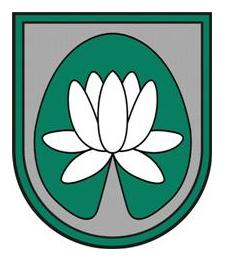 Pasūtītājs: Ādažu novada domeAtklāta konkursa  „Muižas ielas PĀRBŪVE”nolikumsIepirkuma identifikācijas Nr. ĀND 2017/01Ādaži 2017SATURS1.	Vispārīgā informācija	32.	Informācija par iepirkuma priekšmetu	53.	Prasības pretendentiem	54.	Prasības piedāvājumiem	75.	Piedāvājumu vērtēšana	106.	Aritmētisko kļūdu labošana	137.	Līguma projekts	138.	Pielikumu saraksts	13TEHNISKĀ SPECIFIKĀCIJA	14Pieteikums par piedalīšanos atklātā konkursā (forma)	15CURRICULUM VITAE (CV) FORMA PIEDĀVĀTAJAM PERSONĀLAM	16Tehniskais piedāvājuma sagatavošanas vadlīnijas (forma)	18LĪGUMS (PROJEKTS)	23Vispārīgā informācijaIepirkuma identifikācijas numursĀND 2017/01PasūtītājsPasūtītājs ir Ādažu novada dome; Nodokļu maksātāja reģistrācijas Nr. 90000048472;Juridiskā adrese: Gaujas iela 33A, Ādažu novads, LV-2164;Tālr. 67997350, fakss 67997828.Iepirkumu veic saskaņā 2013.gada 24.septembra lēmumu Nr. 215. un Ādažu novada domes 2014.gada 28.jūlija ārkārtas domes sēdes lēmumu Nr. 17§ 2 ar apstiprināta iepirkuma komisija.PiegādātājsFiziskā vai juridiskā persona, šādu personu apvienība jebkurā to kombinācijā, kas piedāvā tirgū veikt būvdarbus.PretendentsPretendents ir piegādātājs, kurš ir iesniedzis piedāvājumu.Iepirkuma procedūras veidsAtklāts konkurss.Informācijas apmaiņaInformācijas apmaiņa starp Pasūtītāju un/vai iepirkuma komisiju un Piegādātājiem un/vai Pretendentiem notiek rakstveidā - pa pastu un faksu un e-pastu. Izmantojot faksu vai e-pastu, informācija vienlaikus jānosūta arī pa pastu.Elektroniski nosūtītai informācijai ir tikai informatīvs raksturs.Iespējas iepazīties ar konkursa nolikumu un saņemt toAtklāta konkursa „Muižas ielas pārbūve” (iepirkuma identifikācijas Nr.: ĀND 2017/01) (turpmāk – atklāts konkurss) nolikums, tā grozījumi, kā arī iepirkuma komisijas sniegtās atbildes uz ieinteresēto Piegādātāju uzdotajiem jautājumiem elektroniskā formā pieejamas Pasūtītāja interneta vietnē: www.adazi.lv.Tiek uzskatīts, ka visi ieinteresētie Piegādātāji papildus informāciju ir saņēmuši brīdī, kad tā publicēta Pasūtītāja interneta vietnē:  www.adazi.lv.Ar konkursa nolikumu var iepazīties klātienē pie Pasūtītāja pārstāvja (no pirmdienas līdz ceturtdienai: no plkst. 8.00 līdz 17.00, piektdienās: no 8.00 – 14.00) līdz 2017. gada 14.marta plkst. 10.00 Ādažu novada Domē, 234. kab., Gaujas ielā 33A, Ādažos, iepriekš piesakoties pa tālruni: 67996298. Piedāvājuma iesniegšanas vieta, datums, laiks un kārtībaPiedāvājumi jāiesniedz personīgi Ādažu novada Domes 306.kabinetā (Kancelejā) 3.stāvā, Gaujas ielā 33A, Ādažos (no pirmdienas līdz ceturtdienai: no plkst. 8.00 – 17.00, piektdien: no 8.00 – 14.00) vai nosūtot pa pastu uz adresi: Ādažu novada Dome, Gaujas iela 33 A, Ādažos, LV-2164, bet ne vēlāk kā līdz 2017. gada 14.marta plkst. 10.00. Pasta sūtījumiem jābūt nogādātiem šajā punktā minētajā adresē līdz piedāvājumu iesniegšanas termiņam. Pasūtītājs piedāvājumu atdod vai nosūta neatvērtā veidā tā iesniedzējam, ja:piedāvājums būtiski neatbilst nolikuma 4.1.apakšpunktā minētajām prasībām, t. i. piedāvājuma iepakojums ir bojāts tādā apmērā, kas neļauj nodrošināt piedāvājuma satura anonimitāti līdz piedāvājumu atvēršanas sanāksmei vai iepakojuma noformējums un iesniegšanas veids neļauj to identificēt kā atklātam konkursam iesniegtu piedāvājumu;piedāvājums tiek iesniegts pēc 1.8.1.apakšpunktā norādītā piedāvājumu iesniegšanas beigu termiņa. Piedāvājuma atvēršanas vieta, datums, laiks un kārtībaPiedāvājumu atvēršanas sanāksme notiks 2017. gada 14.marta plkst. 10.00 Ādažu novada Domē, Gaujas ielā 33 A, Ādažos, 240. kabinetā. Piedāvājumu atvēršanas sanāksme ir atklāta.Piedāvājumu atvēršanas sanāksmē iepirkuma komisija piedāvājumus atver to iesniegšanas secībā, nosaucot Pretendentu, piedāvājuma iesniegšanas laiku, kopējo piedāvāto līgumcenu un citas ziņas, kas raksturo piedāvājumu. Pēc sanāksmes dalībnieka pieprasījuma iepirkuma komisija uzrāda finanšu piedāvājumu, kurā atbilstoši pieprasītajai finanšu piedāvājuma formai norādītas piedāvātās cenas. Piedāvājumu atvēršanas sanāksmes protokolu ieinteresētajām personām iepirkuma komisija nosūta 3 (trīs) darba dienu laikā pēc pieprasījuma saņemšanas. Piedāvājuma nodrošinājumsPretendentam kopā ar piedāvājumu ir jāiesniedz piedāvājuma nodrošinājums (bankas garantija vai apdrošināšanas polise) (piedāvājuma oriģināleksemplārā iešūta pretendenta apliecināta piedāvājuma nodrošinājuma kopija un atsevišķi pie piedāvājuma oriģināleksemplāra pievienots piedāvājuma nodrošinājuma oriģināls (neiešūts)) 30’000,00 EUR (trīsdesmit tūkstoši euro un 00 euro centi) apmērā, kurā atrunāts, ka piedāvājuma nodrošinājuma devējs apņemamās izmaksāt Pasūtītājam piedāvājuma nodrošinājuma summu pilnā apmērā pēc Pasūtītāja pirmā pieprasījuma, ja:Pretendents atsauc savu piedāvājumu, kamēr ir spēkā piedāvājuma nodrošinājums; Pretendents, kuram ir piešķirtas tiesības slēgt iepirkuma līgumu, Pasūtītāja noteiktajā termiņā nenoslēdz iepirkuma līgumu; Pretendents, kurš ir noslēdzis iepirkuma līgumu, līgumā noteiktajā termiņā un kārtībā neiesniedz Pasūtītājam līguma izpildes nodrošinājumu. Ja kā piedāvājuma nodrošinājums tiek iesniegta apdrošināšanas polise, pielikumā jāpievieno maksājuma apliecinošs dokuments (kopija), kas apliecina apdrošināšanas prēmijas veikto apmaksu pilnā apmērā.Ja piedāvājuma nodrošinājumu iesniedz piegādātāju apvienība, t. sk. personālsabiedrība, piedāvājuma nodrošinājumam jābūt izdotam uz visu personālsabiedrības vai piegādātāju apvienības dalībnieku vārdiem vai uz pilnvarotā pārstāvja vārda.Piedāvājuma nodrošinājuma oriģināls Pretendentam tiks atgriezts pēc līguma noslēgšanas ar atklāta konkursa uzvarētāju vai pēc lēmuma pieņemšanas par atklāta konkursa izbeigšanu vai pārtraukšanu. Attiecībā uz Pretendentu, kurš noteikts par atklāta konkursa uzvarētāju, piedāvājuma nodrošinājums tiks atgriezts pēc Pretendenta līguma izpildes nodrošinājuma iesniegšanas Pasūtītājam.Piedāvājuma nodrošinājumam jābūt spēkā līdz īsākajam no šādiem termiņiem:150 (viens simts piecdesmit) kalendārās dienas pēc nolikuma 1.8.1. apakšpunktā noteiktā piedāvājumu iesniegšanas un piedāvājumu atvēršanas sanāksmes dienas;līdz iepirkuma līguma noslēgšanai, ja Pasūtītājs atzīst kādu Pretendentu par uzvarējušu atklātā konkursā. Attiecībā uz Pretendentu, kurš noteikts par atklāta konkursa uzvarētāju, piedāvājuma nodrošinājums ir spēkā līdz līguma izpildes nodrošinājuma iesniegšanai Pasūtītājam. Iepirkuma komisija 5 (piecu) darba dienu laikā pēc īsākā no atklāta konkursa nolikuma 1.10.4. apakšpunktā noteiktajiem termiņiem iestāšanās vai pēc lēmuma par atklāta konkursa izbeigšanu vai pārtraukšanu pieņemšanas informēs Pretendentu par iespēju saņemt atpakaļ piedāvājuma nodrošinājumu.Iepirkuma komisijas kontaktpersonaIepirkuma komisijas noteiktā kontaktpersona:Ādažu novada domes Iepirkumu speciāliste Rita Šteina;Tālrunis 67996298;E-pasts: rita.steina@adazi.lv;Adrese: Gaujas iela 33 A, 234.kabinets, Ādaži, Ādažu novads, LV-2164.Ja ieinteresētais Piegādātājs laikus (ne vēlāk kā 6 (sešas) darba dienas pirms piedāvājumu iesniegšanas termiņa beigām) rakstiski pieprasa papildu informāciju par konkursa nolikumu, iepirkuma komisija to sniedz 5 (piecu) darba dienu laikā.Informācija par iepirkuma priekšmetuIepirkuma priekšmets un apjomsIepirkuma priekšmets ir Muižas ielas industriālās teritorijas infrastruktūras sakārtošana ražošanas zonas pieejamības un uzņēmējdarbības vides uzlabošanai Ādažu novadā. Būvdarbi veicami saskaņā ar SIA „Firma L4” izstrādāto tehnisko projektu “Muižas ielas pārbūve, Ādažos”, ar Tehniskajā specifikācijā izvirzītām izpildes prasībām, ņemot vērā “Ceļu specifikācijas 2015”, šī Iepirkuma nolikuma un Pasūtītāja izvirzītās prasības. Līguma izpildes laiks un vietaPlānotais kopējais būvniecības darbu ilgums (visām 4 būvniecības kārtām) – 54 (piecdesmit četras) kalendārās nedēļas, ieskaitot būves pieņemšanu ekspluatācijā. Detalizētu informāciju skatīt Tehniskajā specifikācijā.Līguma izpildes vieta: Muižas iela, Ādaži, Ādažu novads.Pasūtītājam ir tiesības finanšu līdzekļu nepietiekamības gadījumā pieņemt lēmumu par daļēju Muižas ielas pārbūves  realizāciju, neslēdzot līgumu par III vai/un IV kārtas realizāciju. Prasības pretendentiemPublisko iepirkumu likuma 39.1 panta pirmās daļas nosacījumi Pretendenta dalībai atklātā konkursā:Pretendents tiks izslēgts no dalības Iepirkumā, ja tas atbildīs Publisko iepirkumu likuma 39.1 panta pirmās daļas izslēgšanas nosacījumiem.Atbilstība profesionālās darbības veikšanai:Pretendents (t.sk. apakšuzņēmēji un katrs piegādātāju apvienības dalībnieks) ir reģistrēts atbilstoši normatīvo aktu prasībām.Pretendents (t.sk. apakšuzņēmēji un katrs piegādātāju apvienības dalībnieks) Tehniskajās specifikācijās noteikto uzdevumu un prasību izpildei ir atbilstoši reģistrēts (ja konkrēto darbu veikšanai ir nepieciešama šāda reģistrācija atbilstoši normatīvo aktu prasībām) Latvijas Republikas Būvkomersantu reģistrā vai, ja pretendents nav reģistrēts Latvijas Republikas Būvkomersantu reģistrā, tam jābūt reģistrētam Latvijas Republikas Būvkomersantu reģistrā uz līguma noslēgšanas brīdi, ja pretendentam atklātā konkursā piešķirtas līguma slēgšanas tiesības.Prasības saimnieciskajam un finansiālajam stāvoklim:Pretendenta katra gada vidējais finanšu apgrozījums būvniecībā iepriekšējo trīs gadu periodā (2016. g., 2015. g. un 2014. g.) divas reizes pārsniedz piedāvāto kopējo līgumcenu (bez PVN). Attiecībā uz Pretendentiem, kas savu darbību tirgū (datums, kad reģistrēts komersants) uzsākuši vēlāk, katra gada vidējais finanšu apgrozījums būvniecībā nostrādātajā periodā trīs reizes pārsniedz piedāvāto līgumcenu (bez PVN). Prasības tehniskajām un profesionālajām spējām:Pretendents iepriekšējo 5 (piecu) kalendāro gadu laikā (2012., 2013., 2014., 2015., 2016. un 2017.gadā līdz piedāvājumu iesniegšanas termiņa beigām) kā galvenais būvdarbu veicējs ir veicis vismaz 3 (trīs) II grupas vai III grupas inženierbūvju pārbūves vai izbūves būvdarbu līgumu izpildi, kur katra līguma ietvaros veikta apakšzemes inženierkomunikāciju pārbūve vai izbūve un ceļa/ielas ar cieto segumu pārbūve vai izbūve vismaz 5000 m2 apmērā, tajā skaitā:vismaz 1 (vienā) būvdarbu līgumā veikta lietus ūdens kanalizācijas tīklu izbūve vai pārbūve vismaz 1000 m garumā;vismaz 1 (vienā) būvdarbu līgumā veikta saimnieciskās kanalizācijas tīklu izbūve vai pārbūve vismaz 1000 m garumā;vismaz 1 (vienā) būvdarbu līgumā veikta ūdensapgādes tīklu izbūve vai pārbūve vismaz 1000 m garumā;vismaz 1 (vienā) būvdarbu līgumā veikta saimnieciskās kanalizācijas sūkņu stacijas izbūve vai pārbūve.Būvdarbiem, ar kuriem tiek apliecināta prasītā Pretendenta pieredze, ir jābūt pabeigtiem un būvei pieņemtai ekspluatācijā līdz piedāvājuma iesniegšanas dienai.Pretendenta rīcībā ir augsti kvalificēts un normatīvo aktu prasībām atbilstoši sertificēts (ja to nosaka saistošie normatīvie akti) tehniskais personāls būvdarbu izpildei, t. sk.:vismaz viens sertificēts atbildīgais būvdarbu vadītājs ceļu būvdarbu vadīšanā, kurš iepriekšējo 5 (piecu) kalendāro gadu laikā (2012., 2013., 2014., 2015., 2016. un 2017.gadā līdz piedāvājumu iesniegšanas termiņa beigām) kā atbildīgais būvdarbu vadītājs ir vadījis vismaz 2 (divu) II grupas vai III grupas inženierbūvju pārbūves vai izbūves būvdarbu līgumu izpildi, kur katrā no tiem veikta apakšzemes inženierkomunikāciju pārbūve vai izbūve un ielas/ceļa ar cieto segumu pārbūve vai izbūve vismaz 5000 m2 apmērā;vismaz 1 (vienā) būvdarbu līgumā veikta lietus ūdens kanalizācijas tīklu izbūve vai pārbūve vismaz 1000 m garumā;vismaz 1 (vienā) būvdarbu līgumā veikta saimnieciskās kanalizācijas tīklu izbūve vai pārbūve vismaz 1000 m garumā;vismaz 1 (vienā) būvdarbu līgumā veikta ūdensapgādes tīklu izbūve vai pārbūve vismaz 1000 m garumā;vismaz 1 (vienā) būvdarbu līgumā veikta saimnieciskās kanalizācijas sūkņu stacijas  izbūve vai pārbūve.Būvdarbiem, ar kuriem tiek apliecināta prasītā pieredze, ir jābūt pabeigtiem un būvei pieņemtai ekspluatācijā līdz piedāvājuma iesniegšanas dienai. vismaz viens sertificēts būvdarbu vadītājs elektroietaišu būvdarbu vadīšanā, kurš iepriekšējo 5 (piecu) kalendāro gadu laikā (2012., 2013., 2014., 2015., 2016. un 2017.gadā līdz piedāvājumu iesniegšanas termiņa beigām) vismaz 2 (divos) objektos ir vadījis elektroietaišu izbūves vai pārbūves darbus, kur katra no tiem veikta elektroietaišu izbūve vai pārbūve vismaz 1000 m garumā.Būvdarbiem, ar kuriem tiek apliecināta prasītā pieredze, ir jābūt pabeigtiem un būvei pieņemtai ekspluatācijā līdz piedāvājuma iesniegšanas dienai.vismaz viens sertificēts būvdarbu vadītājs ūdensapgādes un kanalizācijas sistēmu būvdarbu vadīšanā, kurš iepriekšējo 5 (piecu) kalendāro gadu laikā (2012., 2013., 2014., 2015., 2016. un 2017.gadā līdz piedāvājumu iesniegšanas termiņa beigām) vismaz 2 (divos) objektos ir vadījis ūdensapgādes un kanalizācijas sistēmu izbūves vai pārbūves būvdarbu izpildi un vismaz 1 (viena) objektā ir vadījis lietus ūdens kanalizācijas tīklu (pilsētas vidē) vismaz 1000 m garumā. Būvdarbiem, ar kuriem tiek apliecināta prasītā pieredze, ir jābūt pabeigtiem un būvei pieņemtai ekspluatācijā līdz piedāvājuma iesniegšanas dienai. vismaz viens sertificēts būvdarbu vadītājs elektronisko sakaru sistēmu un tīklu būvdarbu vadīšanā, kurš iepriekšējo 5 (piecu) kalendāro gadu laikā (2012., 2013., 2014., 2015., 2016. un 2017.gadā līdz piedāvājumu iesniegšanas termiņa beigām) ir vadījis vismaz 2 (divos) objektos elektronisko sakaru sistēmu vai tīklu izbūves vai pārbūves būvdarbus. Būvdarbiem, ar kuriem tiek apliecināta prasītā pieredze, ir jābūt pabeigtiem un būvei pieņemtai ekspluatācijā līdz piedāvājuma iesniegšanas dienai.Pretendents spēj nodrošināt normatīvajos aktos noteiktā kārtībā izveidotu darba aizsardzības sistēmu un atbildīgā darba aizsardzības koordinatora piesaisti. Pretendents var piedāvāt vienu speciālistu uz vairākām speciālistu pozīcijām, ja tas atbilst speciālistam noteiktajām prasībām.Atklāta konkursa 3.1. un 3.2.punktos ietvertie nosacījumi attiecas atsevišķi uz katru pretendenta norādīto apakšuzņēmēju, kura veicamā būvniecības vērtība ir vismaz 20% no kopējās iepirkuma līguma vērtības, katru Pretendenta norādīto personu, uz kuras iespējām Pretendents balstās, lai apliecinātu, ka tā kvalifikācija atbilst atklāta konkursa nolikumā noteiktajām prasībām (turpmāk tekstā - Saistītā persona). Apakšuzņēmējs ir Pretendenta vai apakšuzņēmēja piesaistīta vai nolīgta persona, kura veic būvniecību, kas nepieciešama ar Pasūtītāja noslēgtā būvniecības līguma izpildei neatkarīgi no tā, vai šī persona būvniecību veic Pretendentam vai citam apakšuzņēmējam. Apakšuzņēmēja izpildāmo būvniecības kopējo vērtību noteic, ņemot vērā apakšuzņēmēja un visu attiecīgā iepirkuma ietvaros tā saistīto uzņēmumu veicamo būvniecības vērtību; par saistīto uzņēmumu uzskata kapitālsabiedrību, kurā saskaņā ar Koncernu likumu apakšuzņēmējam ir izšķirošā ietekme vai kurai ir izšķirošā ietekme apakšuzņēmējā, vai kapitālsabiedrību, kurā izšķirošā ietekme ir citai kapitālsabiedrībai, kam vienlaikus ir izšķirošā ietekme attiecīgajā apakšuzņēmējā.Prasības piedāvājumiemPiedāvājuma noformējuma prasības:Piedāvājums jāievieto slēgtā aizzīmogotā aploksnē vai cita veida necaurspīdīgā iepakojumā tā, lai tajā iekļautā informācija nebūtu redzama un pieejama līdz piedāvājumu atvēršanas brīdim. Uz aploksnes/iepakojuma jānorāda:Piedāvājums atklātam konkursam „MUIŽAS IELAS PĀRBŪVE” (iepirkuma identifikācijas Nr. ĀND 2017/01);Norāde „Neatvērt pirms piedāvājumu atvēršanas sanāksmes”. Pretendenti sedz visas izmaksas, kas saistītas ar viņu piedāvājumu sagatavošanu un iesniegšanu Pasūtītājam.  Piedāvājums jāsagatavo latviešu valodā. Ja kāds dokuments piedāvājumā un/vai citi piedāvājumā iekļautie informācijas materiāli ir svešvalodā, tam jāpievieno Pretendenta vadītāja vai pilnvarotas personas (pievienojama pilnvara) apstiprināts tulkojums latviešu valodā.  Visām piedāvājumā iekļautajām dokumentu kopijām jābūt Pretendenta vadītāja vai pilnvarotās personas parakstītām. Iesniedzot piedāvājumu, pretendents ir tiesīgs visu iesnigto dokumentu atvasinājumu un tulkojumu pareizību apliecināt ar vienu apliecinājumu, ja viss piedāvājums ir cauršūts vai caurauklots. Pretendents drīkst iesniegt tikai 1 (vienu) piedāvājuma variantu, iesniedzot piedāvājumu par visu iepirkuma apjomu. Piedāvājuma sastāvs:Pieteikums par piedalīšanos konkursā, kas sagatavots atbilstoši konkursa nolikuma 2. pielikumā norādītajai formai;Izdrukas no Valsts ieņēmumu dienesta elektroniskās deklarēšanas sistēmas (EDS) par Pretendenta (t. sk. par katru piegādātāju apvienības dalībnieku) un tā piedāvājumā katru norādīto apakšuzņēmēju vidējām stundas tarifa likmēm profesiju grupās pirmajos trijos gada ceturkšņos pēdējo četru gada ceturkšņu periodā līdz piedāvājuma iesniegšanas dienai. Izdrukas jāiesniedz Latvijas Republikā reģistrētiem vai pastāvīgi dzīvojošiem Pretendentiem, kā arī par Latvijas Republikā reģistrētiem vai pastāvīgi dzīvojošiem apakšuzņēmējiem;Nolikuma 1.10.punktā izvirzītajām prasībām atbilstoši sagatavots piedāvājuma nodrošinājums;Pretendentu atlases dokumenti (skat. 4.2.punktu);Pretendenta vadītāja vai pilnvarotās personas (pievienojama pilnvara) parakstīts Tehniskais piedāvājums (skat. 4.3.punktu);Pretendenta vadītāja vai pilnvarotās personas (pievienojama pilnvara) parakstīts Finanšu piedāvājums (skat. 4.4.punktu).Pretendents piedāvājumu iesniedz 1 (vienā) oriģinālā eksemplārā un 2 (divus) kopijas eksemplāru. Piedāvājums iesniedzams arī elektroniskā formātā elektroniskajā datu nesējā, tostarp finanšu piedāvājums ir jāsagatavo Microsoft Excel xls formātā.Piedāvājuma dokumentiem jābūt skaidri salasāmiem, lai izvairītos no jebkādiem pārpratumiem. Vārdiem un skaitļiem jābūt bez iestarpinājumiem vai labojumiem. Ja pastāvēs jebkāda veida pretrunas starp skaitlisko vērtību apzīmējumiem ar vārdiem un skaitļiem, noteicošais būs apzīmējums ar vārdiem. Piedāvājuma oriģinālam jābūt:cauršūtam (cauršūšanas tehnoloģijai jānovērš iespēja izņemt, pievienot vai aizvietot piedāvājuma lapas);ar secīgi numurētām lapām;ar pievienotu satura rādītāju. Pretendentu atlases dokumenti:Lai pārbaudītu Pretendentu atbilstību nolikuma 3. sadaļas „Prasības Pretendentiem” prasībām, Pretendentam jāiesniedz šādi pretendentu atlases dokumenti: Pretendenta (t. sk. katra piegādātāju apvienības dalībnieka) un katra apakšuzņēmēja sagatavots apliecinājums par tā apņemšanos reģistrēties Latvijas Republikas Būvkomersantu reģistrā uz iepirkuma līguma noslēgšanas brīdi, ņemot vērā nolikuma 3.2.2. punktā noteiktās prasības, ja izraudzītais Pretendents tiks atzīts par atklāta konkursa uzvarētāju. (Prasība attiecas uz Pretendentiem, t. sk. piegādātāju apvienības dalībniekiem un apakšuzņēmējiem, kas uz piedāvājuma iesniegšanas brīdi nav reģistrēti Latvijas Republikas Būvkomersantu reģistrā)Pretendenta sagatavots un parakstīts apliecinājums (oriģināls) par pretendenta (neieskaitot iepirkuma līguma izpildē iesaistītos apakšuzņēmējus, t. sk. personas uz kuru iespējām balstās pretendents, lai paliecinātu savu kvalifikāciju atklāta konkursa nolikumā noteiktajām kvalifikācijas prasībām) gada finanšu apgrozījumu būvniecībā pēdējos 3 (trīs) gados (2014. g., 2015. g. un 2016. g.). Attiecībā uz Pretendentiem, kas savu darbību tirgū uzsākuši vēlāk, apliecinājums par vidējo gada finanšu apgrozījumu būvniecībā iesniedzams par nostrādāto periodu (sadalījumā pa gadiem). Ja piedāvājumu iesniedz piegādātāju apvienība (t. sk. personālsabiedrība), šī apakšpunkta prasībām atbilstošs apliecinājums par piegādātāju apvienībā (personālsabiedrībā) iekļauto piegādātāju vidējo kopējo gada finanšu apgrozījumu būvniecībā pēdējo 3 (trīs) gadu periodā (2014. g., 2015. g. un 2016. g.).Saraksts ar nolikuma 3.4.2.punktā prasītajiem būvdarbu izpildē iesaistītajiem speciālistiem (būvdarbu vadītāji) un normatīvajos aktos noteiktajā kārtībā izsniegtie būvprakses sertifikāti (kopijas) vai dokumenti (kopijas), kas apliecina tiesības un spējas veikt attiecīgo jomu būvdarbu vadīšanu atbilstoši normatīvajos aktos noteiktajām prasībām. Sarakstā norāda katra speciālista pozīciju, vārdu un uzvārdu, sertifikāta numuru.Ja Pretendenta piedāvātais būvdarbu vadītājs ir ārvalsts speciālists, būvprakses sertifikāta vietā jāiesniedz ārvalstī izsniegtā licence, sertifikāts vai cits dokuments (kopija), kas apliecina attiecīgo pakalpojumu sniegšanas tiesības (ja šādu dokumentu nepieciešamību nosaka attiecīgās ārvalsts normatīvie tiesību akti) un ārvalstu speciālistam jāatbilst izglītības un profesionālās kvalifikācijas prasībām attiecīgas profesionālās darbības veikšanai Latvijas Republikā un gadījumā, ja ar pretendentu tiks noslēgts iepirkuma līgums, līdz Projektēšanas vai Būvdarbu uzsākšanai ārvalstu speciālistam jāiegūst profesionālās kvalifikācijas atzīšanas apliecība vai jāreģistrējas attiecīgajā profesiju reģistrā. Būvdarbu veikšanā iesaistīto darbinieku (būvdarbu vadītāji) CV (oriģināli), kuri sagatavoti atbilstoši 3. pielikumā noteiktajai formai,  pievienojot par katru norādīto līgumu/objektu, ar kuru tiek apliecināta speciālista atbilstība Nolikumā noteiktajām prasībām, būvatļaujas (kopija) vai aktus par pieņemšanu ekspluatācijā (kopija) vai jebkurus citus dokumentus, kas pierāda konkrētā darbinieka statusu un iesaisti šī līguma izpildē .Pretendenta sagatavota informācija, kas apliecina nolikuma 3.4.1.punktā noteikto Pretendenta pieredzi, norādot katra būvobjekta nosaukumu, izbūvētos apjomus, veikto būvdarbu aprakstu, pasūtītājus (nekustamā īpašuma īpašnieks, valdītājs vai lietotājs, kura uzdevumā, pamatojoties uz noslēgto līgumu, tiek veikta būvniecība), būvdarbu līguma izpildes laikukilometrosm - laidums s darbiem -  (līdz nodošanai ekspluatācijā), un pievienojot par katru norādīto līgumu/objektu, ar kuru Pretendents apliecina savu atbilstību Nolikumā noteiktajām prasībām, aktus par pieņemšanu ekspluatācijā (kopija) un pasūtītāju pozitīva rakstura atsauksmes (kopija) par būvdarbu līgumu, kas minēti pieredzes aprakstā, un to izpildes kvalitāti.Pretendenta atbildīgās personas, kura līguma izpildes laikā veiks darba aizsardzības koordinatora funkcijas saskaņā ar MK 25.02.2003 noteikumu Nr.92 „Darba aizsardzības prasības, veicot būvdarbus” un citu normatīvo aktu noteikumiem, kvalifikāciju apliecinošu dokumentu kopijas (fiziskām personām) un šādi dokumenti juridiskām personām: spēkā esoši dokumenti, kas apliecina juridiskās personas gatavību veikt darba aizsardzības koordinatora funkcijas konkrētajā objektā (sadarbības līguma kopija vai piekrišanas raksta oriģināls); kvalitātes sistēmas sertifikāta apliecināta kopija saskaņā ar MK 08.09.2008 noteikumiem Nr.723 „Noteikumi par prasībām kompetentām institūcijām un kompetentiem speciālistiem darba aizsardzības jautājumos un kompetences novērtēšanas kārtību”;iesaistīto speciālistu saraksts un viņu kvalifikāciju apliecinošu dokumentu kopijas.Ja darba aizsardzības koordinatora funkcijas izpildīs ārvalsts fiziska vai juridiska persona, jāiesniedz ārvalstī izsniegtā licence, sertifikāts vai citi kvalifikāciju apliecinoši dokuments (kopijas), kas apliecina darba aizsardzības koordinatora sniegšanas tiesības (ja šādu dokumentu nepieciešamību nosaka attiecīgās ārvalsts normatīvie tiesību akti) un ārvalsts darba aizsardzības koordinatora funkcijas izpildītājam uz iepirkuma līguma noslēgšanas brīdi jāatbilst izglītības un profesionālās kvalifikācijas prasībām attiecīgas profesionālās darbības veikšanai Latvijas Republikā.Ja Pretendents līguma izpildē iesaistīs apakšuzņēmējus, Pretendents iesniedz vienošanos ar apakšuzņēmējiem, informāciju kādas šī iepirkuma līguma daļas tiks nodotas izpildei apakšuzņēmējiem (t. sk. apakšuzņēmēju apakšuzņēmēji), norādot to kopsummu euro bez PVN no kopējās līgumcenas un nolikuma 4.2.1.punktā noteikto dokumentu par katru apakšuzņēmēju.Ja Pretendents ir piegādātāju apvienība (t. sk. personālsabiedrība), papildus jāiesniedz:visu apvienībā iesaistīto Piegādātāju vai Piegādātāju pilnvaroto personu parakstīti dokumenti, kas pierāda Piegādātāju uzņemtās saistības attiecībā pret šī iepirkuma realizāciju, kā arī informācija par pilnvaroto personu, kas pārstāv attiecīgo piegādātāju apvienību (t. sk. personālsabiedrību);informācija par to, kādu iepirkuma daļu (tai skaitā finansiālā izteiksmē) realizē katrs no Piegādātājiem;nolikuma 4.2.1. apakšpunktā norādīto dokumentu par katru no Piegādātājiem (ņemot vērā nolikuma 3.2.2. punktā noteikto kvalifikācijas prasību attiecībā uz piegādātāju apvienības dalībniekiem).Prasības Tehniskajam piedāvājumam:Pretendenta piedāvājumam jāatbilst Tehniskās specifikācijas prasībām.Tehniskais piedāvājums jāsagatavo un jāiesniedz atbilstoši nolikuma 4. pielikumā iekļautajām prasībām.Pretendentam jāņem vērā, ka 4.pielikumā definētas minimālās prasības tehniskā piedāvājuma sagatavošanai. Lai Pretendenta tehniskais piedāvājums saņemtu augstāku novērtējumu saimnieciski visizdevīgākā piedāvājuma izvērtēšanas gaitā (A un B kritērijs), pretendentam jāsagatavo un jāiesniedz papildus informācija atbilstoši 5.3.punktā aprakstītajai kritēriju metodoloģijai.Tehniskajam piedāvājumam jābūt Pretendenta vadītāja vai pilnvarotās personas (pievienojama pilnvara) parakstītam.Prasības Finanšu piedāvājumam:Finanšu piedāvājumu - darbu izmaksu tāmes Pretendentam jāsagatavo, balstoties uz tehnisko projektu, tehniskajām specifikācijām un “Ceļu specifikācijas 2015” izvirzītām izpildes prasībām un darbu apjomiem, iekļaujot visas izmaksas, kas nepieciešamas darbu nodrošināšanai, lai izpildītu noteiktos darbus pilnā apmērā, ja arī tas nav īpaši izdalīts, kā arī normatīvajos aktos noteiktos nodokļus un nodevas. Finanšu piedāvājumā visas cenas un summas jānorāda euro, aprēķinos jālieto cenas ar ne vairāk kā 2 (divām) zīmēm aiz komata. Vienību izcenojumi identiskiem būvdarbiem I, II, III un IV būvdarbu kārtā nedrīkst savā starpā atšķirties.Būvdarbu tāmes sagatavojamas atbilstoši Ministru kabineta 30.06.2015.noteikumu Nr.330 „Latvijas būvnormatīvu LBN 501-15 Būvizmaksu noteikšanas kārtība” pielikumiem Nr. 5., 6. un 8. (lokālās tāmes, kopsavilkuma aprēķins un koptāme). Finanšu piedāvājuma cena un summas tāmēs ir jānorāda ar precizitāti – ne vairāk kā divas zīmes aiz komata. Excel programmā ir piemērojama ROUND funkcija ar precizitāti divas zīmes aiz semikola (ROUND (...;2). Visiem skaitliskajiem lielumiem lokālo tāmju 8.-16.kolonnās jābūt veidotiem formulu veidā.Finanšu piedāvājumam jābūt Pretendenta vadītāja vai pilnvarotās personas (pievienojama pilnvara) parakstītam. Piedāvājumu vērtēšanaPiedāvājumu noformējuma pārbaudi, Pretendentu atlasi un piedāvājumu vērtēšanu (turpmāk tekstā – Piedāvājumu vērtēšanu) iepirkuma komisija veic slēgtā sēdē.  Piedāvājumu vērtēšanu iepirkuma komisija veic 5 (piecos) posmos. Ja Pretendenta iesniegtais piedāvājums nekvalificējas kādā no zemāk norādīto posmu prasībām (izņemot 2. posmu, kur iepirkuma komisija izvērtē konstatēto neatbilstību būtiskumu iepirkuma nolikuma prasībām), tas tiek izslēgts no turpmākās dalības konkursā ( t.i. nākamajā piedāvājumu izvērtēšanas posmā tas netiek vērtēts). Piedāvājumu izvērtēšanas posmi:1.posms – Publisko iepirkumu likuma 39.1panta pirmās daļas izslēgšanas nosacījumu pārbaude:Iepirkuma komisija pārbauda, vai uz Pretendentu (t. sk. katru Pretendenta norādīto personu (apakšuzņēmēji), uz kura  iespējām Pretendents balstās, lai apliecinātu, ka tā kvalifikācija atbilst atklāta konkursa  nolikumā noteiktajām prasībām, un katru piegādātāju apvienības  dalībnieku (t. sk. personālsabiedrības biedru)) neattiecas Publisko iepirkumu likuma 39.1 panta pirmajā daļā minētie izslēgšanas nosacījumi.2.posms – Piedāvājumu noformējuma pārbaudeIepirkuma komisija pārbauda, vai piedāvājums sagatavots un noformēts atbilstoši nolikuma 4.1.punktā norādītajām prasībām. 3.posms – Pretendentu atlase Iepirkuma komisija pārbauda, vai iesniegtie pretendentu atlases dokumenti un publiskajās datu bāzēs iegūtā informācija apliecina Pretendenta atbilstību nolikuma 3.sadaļas „Prasības Pretendentiem” 3.2. - 3.4. punktā norādītajām prasībām. 4.posms – Tehnisko piedāvājumu atbilstības pārbaudeIepirkuma komisija novērtē, vai tehniskais piedāvājums atbilst nolikuma 4.3.punktā un nolikuma 1.pielikumā norādītajām prasībām. 5.posms – Finanšu piedāvājumu vērtēšana:Iepirkuma komisija izvērtē, vai Pretendenta iesniegtais finanšu piedāvājums atbilst 4.4.punktā noteiktajām prasībām, un pārbauda, vai finanšu piedāvājumā nav aritmētisko kļūdu (nolikuma 6.sadaļa „Aritmētisko kļūdu labošana”).Iepirkuma komisija no visiem iepriekšējo izvērtēšanas posmu prasībām atbilstošajiem piedāvājumiem izvēlas saimnieciski visizdevīgāko piedāvājumu, kurš ieguvis visaugstāko galīgo vērtējumu, tas ir, visvairāk punktus:Iepirkuma komisija pārbauda, vai saskaņā ar nolikuma 5.3punktu izvēlētā Pretendenta iesniegtais piedāvājums nav nepamatoti lēts. Iepirkuma komisija nosaka pretendentu, kuram būtu piešķiramas līguma slēgšanas tiesības un pārbauda, vai uz izvēlēto Pretendentu (t. sk. apakšuzņēmējiem, kura veicamo būvdarbu vai sniedzamo pakalpojumu vērtība ir vismaz 20% no kopējās iepirkuma līguma vērtības un katru Pretendenta norādīto personu (apakšuzņēmēji), uz kuras iespējām Pretendents balstās, lai apliecinātu, ka tā kvalifikācija atbilst atklāta konkursa nolikumā noteiktajām prasībām, un katru piegādātāju apvienības dalībnieku (t. sk. personālsabiedrības biedru)) neattiecas Publisko iepirkumu likuma 39.1 panta pirmās daļas izslēgšanas nosacījumi un pieņem lēmumu par Pretendenta atzīšanu par atklāta konkursa uzvarētāju un līguma slēgšanas tiesību piešķiršanu.Aritmētisko kļūdu labošanaPiedāvājumu vērtēšanas laikā iepirkuma komisija pārbauda, vai piedāvājumā nav aritmētisko kļūdu.Ja iepirkuma komisija piedāvājumā konstatē aritmētiskās kļūdas, tā šīs kļūdas izlabo.Par kļūdu labojumu un laboto piedāvājuma summu iepirkuma komisija paziņo Pretendentam, kura pieļautās kļūdas labotas.Turpmākajā piedāvājumu vērtēšanā iepirkuma komisija ņem vērā tikai šajā sadaļā noteiktajā kārtībā labotās kļūdas.Līguma projektsAr konkursā izraudzīto Pretendentu tiks slēgts līgums saskaņā ar nolikuma 5.pielikumā pievienoto līguma projektu, kas ir šī nolikuma neatņemama sastāvdaļa.Iepirkuma līgums tiks izstrādāts, pamatojoties uz konkursa nolikumu un konkursa uzvarētāja piedāvājumu. Pielikumu sarakstspielikums: Tehniskās specifikācijas;pielikums: Pieteikums par piedalīšanos iepirkumā ( forma);pielikums: Curriculum Vitae (CV) forma piedāvātajam personālam;pielikums: Tehniskā piedāvājuma sagatavošanas vadlīnijas ( forma);pielikums: Līguma projekts.Iepirkuma komisijas priekšsēdētājs	___________________________	1. pielikums TEHNISKĀ SPECIFIKĀCIJAPasūtītājs – Ādažu novada dome; Būvuzņēmējs – persona, ar kuru Pasūtītājs noslēgs būvdarbu līgumu iepirkuma „Muižas ielas pārbūve” rezultātā;Būvdarbi - kopējais pasākumu kopums (saskaņošana, sagatavošana, izpēte, inženierkomunikāciju pārbūves un izbūves darbi, dokumentu komplektēšana, u.c.), kas nepieciešams Projekta realizācijai un kas Būvuzņēmējam jāveic saskaņā ar Būvdarbu līgumu, iepirkuma „Muižas ielas pārbūve” nolikuma noteikumiem, Būvprojektu, Vispārīgajiem būvnoteikumiem, Pasūtītāja pilnvaroto personu norādījumiem un citiem normatīvajiem aktiem;Objekts - Būvdarbu veikšanas teritorija, kas ar pieņemšanas-nodošanas aktu Būvdarbu veikšanai tiek nodota Būvuzņēmēja rīcībā;Būvprojekts – Projektētāja SIA “Firma L4” izstrādātais būvprojekts “Muižas ielas pārbūve Ādažos”, kas pieejams vietnē: www.faliemlv.. (https://failiem.lv/u/766zp5nn).Būvuzraugs – persona, kura pārstāv Pasūtītāju un Pasūtītāja vārdā ir pilnvarota uzraudzīt Būvdarbu izpildes gaitu, tās atbilstību Būvdarbu līgumam, Būvprojektam, būvnormatīviem, citiem normatīvajiem aktiem un Pasūtītāja interesēm. Būvuzraugs ir tiesīgs iepazīties ar Būvuzņēmēja izstrādāto dokumentāciju un darbu izpildi, pieprasīt Būvuzņēmējam skaidrojumus par to, saņemt Pasūtītājam adresētu informāciju, apturēt Būvdarbus, veikt citas Būvdarbu līgumā un normatīvajos aktos noteiktās darbības.Autoruzraugs – Pasūtītāja nozīmēts projektētājs, kurš nodrošina un atbild par Būvprojekta daļu risinājumu mijiedarbību, Būvprojekta saturu kopumā un atbilstību Būvdarbu līguma un normatīvo aktu prasībām, kā arī nodrošina un veic Būvdarbu autoruzraudzību. Vispārīga informācija par BūvdarbiemBūvprojekta I un II kārtas realizācijas mērķis ir Muižas ielas industriālās teritorijas infrastruktūras sakārtošana ražošanas zonas pieejamības un uzņēmējdarbības vides uzlabošanai Ādažu novadā, atbilstoši Ministru kabineta 2015.gada 13.oktobra noteikumiem Nr. 593 „„Darbības programmas ”Izaugsme un nodarbinātība” 3.3.1.specifiskā atbalsta mērķa „Palielināt privāto investīciju apjomu reģionos, veicot ieguldījumus uzņēmējdarbības attīstībai atbilstoši pašvaldību attīstības programmās noteiktajai teritoriju ekonomiskajai specializācijai un balstoties uz vietējo uzņēmēju vajadzībām” īstenošanas noteikumi””. Projekta III un IV kārtas realizācijas mērķis ir nodrošināt Muižas ielas pieguļošās industriālās teritorijas publiskās infrastruktūras sakārtošanu.Būvdarbus paredzēts realizēt 4 kārtās (I-IV):I kārta (pilnīga realizācija, izmantojot Eiropas fondu līdzfinansējumu) - inženiertīklu izbūve Jaunceriņu, Vectiltiņu un Katlapu ceļu posmā no Muižas ielas līdz Ādažu centra notekūdeņu attīrīšanas ietaisēm (1,45km), kas ietver:ūdensapgādes tīklu izbūvi (inženierkomunikāciju īpašnieks - SIA „Ādažu Ūdens”); saimnieciskās kanalizācijas tīklu izbūvi (inženierkomunikāciju īpašnieks SIA „Ādažu Ūdens”); saimnieciskās kanalizācijas sūkņu stacijas izbūvi (inženierkomunikāciju īpašnieks SIA „Ādažu Ūdens”); elektroapgādes pieslēguma izbūvi (AS „Sadales tīkls”).II kārta (pilnīga realizācija, izmantojot Eiropas fondu līdzfinansējumu) - Muižas ielas pārbūve posmā no Rīgas gatves līdz Ādažu aizsargdambim (990m), kas ietver:ūdensapgādes tīklu izbūvi (inženierkomunikāciju īpašnieks SIA „Ādažu Ūdens”);saimnieciskās kanalizācijas tīklu izbūvi (inženierkomunikāciju īpašnieks SIA „Ādažu Ūdens”);lietus ūdens kanalizācijas tīklu izbūvi (inženierkomunikāciju īpašnieks – Ādažu novada dome);ielas apgaismojuma izbūvi (inženierkomunikāciju īpašnieks – Ādažu novada dome);elektronisko sakaru tīklu pārbūvi (inženierkomunikāciju īpašnieks – SIA “Lattelecom”);elektroapgādes tīklu pārbūvi (inženierkomunikāciju īpašnieks – AS „Sadales tīkls”, kas veic atsevišķu publisko iepirkumu būvdarbiem – būvprojekta 6., 7. un 8.sējums);gāzes vada tīkla armatūru cauruļu pagarināšanu vai saīsināšanu (inženierkomunikāciju īpašnieks  - AS „Latvijas gāze”);ielas konstrukcijas izbūvi, aprīkojuma uzstādīšanu un labiekārtojumu.III kārta (realizācija tiks veikta, ja izmaksas atbildīs Ādažu novada domes pieejamiem finanšu līdzekļiem) - Ietves pārbūve un apgaismojuma izbūve Rīgas gatvē (286m), kas ietver:ielas apgaismojuma izbūvi (inženierkomunikāciju īpašnieks - Ādažu novada dome);ugunsdzēsības dīķa tīrīšana un nožogojuma uzstādīšana;ietves konstrukcijas izbūvi, aprīkojuma uzstādīšanu un labiekārtojumu.IV kārta (realizācija tiks veikta, ja izmaksas atbildīs Ādažu novada domes pieejamiem finanšu līdzekļiem) - Muižas ielas pārbūve posmā no Ādažu aizsargdambja līdz Taču ceļa iebrauktuvei uz mājām „Smilgas” (126m), kas ietver:ielas apgaismojuma izbūvi (inženierkomunikāciju īpašnieks - Ādažu novada dome);ielas konstrukcijas izbūvi, aprīkojuma uzstādīšanu un labiekārtojumu.Būvdarbu izpildes termiņiBūvprojekta I kārtas Būvdarbu pilnīga realizācija, ieskaitot būves nodošanu ekspluatācijā – ne ilgāk kā 30 kalendārās nedēļas. Būvprojekta II kārtas Būvdarbu pilnīga realizācija, ieskaitot būves nodošanu ekspluatācijā – ne ilgāk kā 48 kalendārās nedēļas. Būvprojekta III kārtas Būvdarbu pilnīga realizācija, ieskaitot būves nodošanu ekspluatācijā – ne ilgāk kā 26 kalendārās nedēļas. Būvprojekta IV kārtas Būvdarbu pilnīga realizācija, ieskaitot būves nodošanu ekspluatācijā – ne ilgāk kā 15 kalendārās nedēļas. Būvprojekta I un II kārtas Būvdarbus Būvuzņēmējam jāuzsāk 10 (desmit) darba dienu laikā kopš Būvdarbu līguma spēkā stāšanās. Būvprojekta I un II kārta jāizbūvē paralēli viena otrai. Būvprojekta III kārtas izbūve paredzēta paralēli II kārtai vai pēc II kārtas izbūves pabeigšanas. Būvprojekta IV kārtu izbūvē paralēli III kārtai, ja Pasūtītājs būs pieņēmis lēmumu būvēt IV kārtu. Plānotais kopējais Būvdarbu ilgums – 54 (piecdesmit četras) kalendārās nedēļas, ieskaitot būves pieņemšanu ekspluatācijā (ja tiek realizētas visas kārtas). InženiertīkliPirms Būvdarbu uzsākšanas Būvuzņēmējam jāsaņem visas atļaujas Būvdarbu veikšanai un jāinformē esošo komunikāciju apkalpojošas organizācijas par Būvdarbu uzsākšanu (vai jāizsauc to pārstāvis uz vietas Objektā) atbilstoši inženierkomunikāciju izsniegtajiem tehniskiem noteikumiem. Būvuzņēmējam pirms Būvdarbu uzsākšanas un Būvdarbu gaitā jāveic esošo inženiertīklu fotofiksācija. Konstatējot inženiertīklu vai tā novietojuma neatbilstību tehniskajai dokumentācijai, nekavējoties mutiski, un ne vēlāk kā vienas darba dienas laikā pēc neatbilstības konstatēšanas rakstiski jāziņo Būvuzraugam, Pasūtītājam un inženierkomunikāciju turētājam, pievienojot arī neatbilstību fotofiksācijas materiālus. Ja Būvdarbu laikā ir radušies sarežģījumi un Būvuzņēmējs bez saskaņojuma veicis darbus ar atkāpēm no Būvprojekta vai citām Būvdarbu realizācijā saistošajām prasībām, tad Būvuzņēmējam par saviem līdzekļiem jāveic pārbūve tādā apjomā, lai Būvdarbi atbilstu Būvprojekta un citām Būvdarbu realizācijā saistošajām prasībām, kā arī jāsedz visas papildizmaksas, kas saistītas ar papildus Būvdarbiem. Būvuzņēmējam Būvdarbu izpildes laikā stingri jāievēro inženiertīklu aizsardzības noteikumi, Aizsargjoslu likumā noteiktās prasības.Atgūtie materiāliBūvuzņēmējam piedāvājuma cenā jāievērtē un Būvdarbu laikā jānodrošina būvgružu (dzelzsbetona konstrukcijas, demontētais betons u.tml.), izraktās nederīgās grunts, koku celmu, zaru un krūmu transportēšana uz Būvuzņēmēja izvēlētu vietu vai utilizāciju, noslēdzot līgumu ar atkritumu apsaimniekošanas uzņēmumu. Noslēgtā līguma kopija, kā arī utilizācijas akti Būvuzņēmējam būs jāiesniedz Pasūtītājam. Pretendentam piedāvājuma cenā jāievērtē un Būvdarbu laikā jānodrošina atgūstamo materiālu (grants, šķembas, akmeņi, frēzētais asfalts, aku vāki, gūliju restes, nocirstie koki, ceļa zīmes u.c. materiāli) saudzīgu demontāžu, nojaukšanu, transportēšanu un novietošanu Pasūtītāja norādītajā vietā (attālumā līdz 10 km).Izmantojamie materiāli (būvmateriāli)Būvmateriāliem jāatbilst Būvuzņēmēja piedāvājumā norādītajai informācijai, likuma „Par atbilstības novērtēšanu” un Būvniecības likuma prasībām un kvalitātes normām. Būvuzņēmēja pienākums ir patstāvīgi veikt materiālu pārbaudes (t.sk. izbūvēto konstruktīvo kārtu nestspēja) un sekot līdzi iebūvēto materiālu un veikto Būvdarbu kvalitātei. Pirms jebkura materiāla izbūves materiāls ir jāsaskaņo ar Būvuzraugu un Autoruzraugu (izņēmums 19.punkts), sastādot materiālu saskaņošanas aktu. Saskaņojums materiālam neatbrīvo Būvuzņēmēju no atbildības, ja pārbaudes procesā tiek konstatēta neatbilstība. Pirms betona bruģakmens seguma izbūves betona bruģakmens paraugi un ielas, ceļu norādes paraugi jāsaskaņo ar Pasūtītāja pārstāvi, Būvuzraugu un Autoruzraugu. Nav pieļaujamas betona bruģakmens toņa atšķirības vienam un tam pašam betona bruģakmens tipam. Ja tiek konstatētas šādas betona bruģakmens toņa atšķirtības, tad betona bruģakmeni Būvuzņēmējam par saviem līdzekļiem jānomaina, līdz tonis būs vienāds. Visos gadījumos, kad saistošajos būvnormatīvos un standartos ir paredzētas speciālās būvmateriālu pārbaudes, Būvuzņēmējam tās jāveic uz sava rēķina neatkarīgās būvmateriālu laboratorijās, laboratorijas izvēli saskaņojot ar Pasūtītāja pārstāvi. Materiālu un izstrādājumu markas, tipi ar to stiprības rādītājiem, kuri norādīti tehniskās specifikācijas „Būvniecības izmaksu tāme” darbu nosaukumos, liecina par materiālu un izstrādājumu nepieciešamo minimālo kvalitāti.Objekta ikdienas uzturēšanas prasībasBūvdarbu periods ir laika posms no Objekta nodošanas akta parakstīšanas dienas līdz objekta nodošanai ekspluatācijai. Pasūtītājs nodod Būvuzņēmējam Objektu satiksmei drošā stāvoklī. Par satiksmes drošību pasliktinošiem autoceļa aprīkojuma, seguma u.c. bojājumiem, kas radušies līdz Objekta nodošanai Būvuzņēmējam un nav novērsti, Būvuzņēmējs kopā ar Būvuzraugu un Pasūtītāja pārstāvi sastāda apsekošanas aktu, ko pievieno Objekta vietas nodošanas aktam. Pasūtītājs neizvirza prasības pret Būvuzņēmēju par bojājumiem, kas radušies pirms Objekta vietas pieņemšanas, par ko sastādīts apsekošanas akts. Objekts jāuztur saskaņā ar Ministru kabineta 2010.gada 9.marta noteikumu Nr.224 „Noteikumi par valsts un pašvaldību autoceļu ikdienas uzturēšanas prasībām un to izpildes kontroli” (turpmāk Noteikumi Nr. 244) 3., 4., 5., 6. un 7. pielikumu atbilstoši uzturēšanas klasei un Ādažu novada domes 2013.gada 22.oktobra saistošajiem noteikumiem Nr.30„Par teritoriju kopšanu un būvju uzturēšanu”
Satiksmes organizācijas aprīkojumam Objektā jāatbilst VAS „Latvijas Valsts ceļi” ceļa zīmju dislokācijai vai apstiprinātajai darbu vietas aprīkojuma shēmai un Ministru kabineta 2001.gada 2.oktobra noteikumiem Nr.421 „Noteikumi par darba vietu aprīkošanu uz ceļiem”. Būvuzņēmējs ir atbildīgs par satiksmes organizācijas tehnisko līdzekļu, satiksmes drošības aprīkojuma un autoceļa kompleksā ietilpstošo būvju tehnisko stāvokli Būvdarbu periodā. Būvuzņēmējs ir atbildīgs, ka Būvdarbos iesaistītais Būvuzņēmēja transports Objektā, kā arī ārpus tā ievēros visus spēkā esošos normatīvos aktus un slodžu ierobežojumus.Ja Būvuzraugs vai Pasūtītāja pārstāvis ir sastādījis defekta aktu par neatbilstošu Objekta aprīkojumu, tehnisko stāvokli, piegružojumu vai tml., triju darba dienu laikā no defekta akta sastādīšanas datuma attiecīgais defekts ir jānovērš. Būvuzņēmēja pienākums ir uzturēt Objektu kārtībā visu Būvdarbu realizācijas laiku. Būvuzņēmējam visā Būvdarbu veikšanas laikā jānodrošina autotransporta, operatīvā transporta un gājēju satiksme Objektā. Nedrīkst tikt traucēta ražotņu transporta, iedzīvotāju, kā arī specdienestu (VUGD, neatliekamā medicīniskā palīdzība, komunālais dienests, u.c.) piekļūšana īpašumiem, kuri robežojas ar Objektu. Tehnoloģiskā pārtraukuma gadījumā ziemas sezonā Objektā Būvuzņēmējam jānodrošina:segums ne sliktākā kvalitātē kā Objekta pieņemšanas dienā;pagaidu ass marķējums Būvprojektā paredzētajā dislokācijā;lēzena pāreja starp segumu un konstruktīvo kārtu savienojumu vietām;augstumu starpība starp asfaltbetona seguma virsmu un nomali ne lielāka kā 3cm;posma aprīkošana ar virzienspraudņiem (vismaz ik pa 50 m) vai signālstabiņiem (vismaz ik pa 100 m).Apbraucamie ceļiApbraucamie ceļi būvdarbu periodā būvuzņēmējam jāuztur saskaņā ar Ministru kabineta 2010.gada 9.marta noteikumu Nr.224 „Noteikumi par valsts un pašvaldību autoceļu ikdienas uzturēšanas prasībām un to izpildes kontroli” 3., 4., 5., 6. un 7.pielikumu atbilstoši attiecīgajam autoceļam noteiktajai uzturēšanas klasei. Apraucamos ceļus būvuzņēmējs nodod Pasūtītājam pirms būvobjekta nodošanas ekspluatācijā ar pieņemšanas nodošanas aktu.Apbraucamā ceļa shēma, valčbetona iestrādes laikā, Muižas ielas posmam no Jaunceriņu ceļa līdz Smilgas ceļiem skatīt pielikumā nr.1.Minimālās prasības būvuzraudzības personāla darba apstākļu nodrošināšanaiPirms Būvdarbu uzsākšanas, Būvuzņēmējs Objektā iekārto biroja telpas Būvdarbu līguma uzraudzības darbinieku komandai.  Birojā jābūt nodrošinātai telpai ar vismaz vienu darba vietu un aprīkojumu (rakstāmgalds, krēsls), elektrības pieslēgumu un sanitārajām prasībām atbilstošu tualeti.Papildus pienākumi BūvuzņēmējamBūvuzņēmējam 10 (desmit) darba dienu laikā pēc Būvdarbu līguma noslēgšanas obligāti iesniegt saskaņotas darba organizācijas shēmas un veicamo darbu „Darba programma”, kas ir saistīta darbu apjomiem (tāme, projekts), kā arī saistīta ar kalendāro grafiku un piketāžu. Būvuzņēmējam 10 (desmit) darba dienu laikā pēc Būvdarbu līguma noslēgšanas jāiesniedz darba veikšanas projekts ar kalendāro grafiku atbilstoši Ministru kabineta 2014.gada 10.oktobra noteikumiem Nr.655 “Noteikumi par Latvijas būvnormatīvu LBN 310-14 ”Darbu veikšanas projekts””.Būvuzņēmējam 10 (desmit) darba dienu laikā pēc Būvdarbu līguma noslēgšanas kopā ar Pasūtītāju veikt Objekta apsekošanu un fotofiksāciju (ēku fasādes, iebrauktuves utt..), sastādot par to aktu. Būvuzņēmējam jebkuras darbības saistībā ar Būvdarbu veikšanu ārpus Objekta jāsaskaņo ar attiecīgo nekustamo īpašumu īpašniekiem vai to pilnvarotām personām. Betona bruģakmens, ielas un ietvju apmaļu un citu betona izstrādājumu griešana jāorganizē Objektā speciāli norobežotā laukumā. Laukumam jābūt norobežotam ar materiālu, kas aizkavē griešanas, zāģēšanas putekļu izplatību Objektam piegulošajā zonā.Objekta iebrauktuvei jābūt aprīkotai ar automašīnu un traktortehnikas ritošās daļas tīrīšanas laukumu. Aizliegts izbraukt no Objekta transportlīdzeklim vai traktortehnikai ar nenotīrītu ritošo daļu. Visām automašīnām, kas pārvadā būvgružus, jābūt aprīkotām ar aizsargpārklāju, kas jālieto pārvadājumu laikā. Ja Būvuzņēmēja darbības rezultātā tiek sabojāti: ceļu segumi, ēkas, inženierkomunikācijas, sētas utt. vai veikts cits kaitējums, tad to atjaunošanu veic Būvuzņēmējs par saviem līdzekļiem līdz Objekta nodošanai ekspluatācijā. Būvuzņēmējam rakstiski saskaņo ar Pasūtītāja pārstāvi Būvdarbu veikšanas laiku, ja Būvdarbus plānots veikt pēc plkst. 22.00, brīvdienās vai svētku dienās. Objekta apsardze un materiāla uzglabāšana ir Būvuzņēmēja uzdevums, kas jāparedz izdevumos. Ne vēlāk kā 10 darba dienas pirms tādu Būvdarbu uzsākšanas, kas apgrūtina Objektam piegulošo nekustamo īpašumu piekļūšanu, rakstiski informēt piegulošo īpašumu īpašniekus (uzņēmumus) par satiksmes apgrūtinājumiem vai  brauktuves daļas slēgšanu, sniedzot informāciju par alternatīvām piekļuves iespējām un apbraucamajiem ceļiem. Ne vēlāk kā 10 darba dienas pirms tādu Būvdarbu uzsākšanas, kas paredz Objektam piegulošo uzņēmumu esošo iebrauktuvju slēgšanu, rakstiski saskaņot šādu apgrūtinājumu ar uzņēmumu un nepieciešamības gadījumā tam nodrošināt alternatīvu iebrauktuvi, kas nodrošinātu uzņēmuma darbību (ražošanu, kravu pārvadājumus, sabiedriskā transporta kustību) laika posmā, kad  uzņēmuma esošā iebrauktuve vai piekļūšana uzņēmumam ir slēgta. Objekta digitālā uzmērīšanaBūvuzņēmējam uz sava rēķina jānodrošina Būvprojektā paredzēto uzbūvēto inženierkomunikāciju novietojuma uzmērījumus digitālā veidā LKS 92 koordinātu sistēmā. Uzmērījumus jāveic komersantam, kuram ir Valsts zemes dienesta izsniegta licence ģeodēziskajiem darbiem. Uzmērījumi izpildāmi digitālā formā ar būves un tās elementu kopu topogrāfisko attēlojumu (sarkano līniju vai atsevišķos gadījumos ceļa vai ielas braucamās daļas robežās) MicroStation un AutoCad programmas vidē. Topogrāfiskam attēlojumam šūnu un līniju stilu bibliotēkas jāveido pēc ″topo 500.rsc″, kuru var saņemt Valsts zemes dienesta Lielrīgas reģionālās nodaļas Ģeodēzijas un kartogrāfijas daļā. Brauktuves, gājēju un velosipēdu celiņu, ietves un zaļās zonas laukumu attēlojumos jālieto pildījums (angļu val. ″fill″).Uzmērījumi jāizpilda mērogā M 1:500. Uzmērījuma kopijā (kompaktdiska formātā un elektroniskā formātā .dwg) grafiskā veidā ir jāparāda šādi lielumi:brauktuves pārbūvētā seguma robežas (neietverot apmaļu platību), platība, garums un platums brīvi izvēlētā vietā;nomales seguma robežas (neietverot apmaļu platību), platība, garums un platums brīvi izvēlētā vietā;iebrauktuves, nobrauktuves seguma robežas (neietverot apmaļu platību), platība, garums un platums;ietvju atjaunotā seguma robežas (neietverot apmaļu platību), platība, garums, platums brīvi izvēlētā vietā;atjaunotās vai iztīrītas caurtekas robežas un apjoms;iztīrīto grāvju un ievalku robežas un apjoms;atjaunotās vai izbūvētās zaļās zonas robežas un apjoms;nomainīto vai izbūvēto brauktuves, gājēju ietvju apmaļu novietojums;atjaunoto vai izbūvēto apakšzemes inženierkomunikāciju lūkas;citu būves elementu un inženierkomunikāciju izvietojums atjaunoto vai izbūvēto platību robežās;visu attēloto elementu augstuma atzīmes 10 m koordinātu tīklā.Uzmērītajiem datiem ir jābūt atbilstošiem faktiskajam stāvoklim dabā, kas ir jāapliecina parakstot uzmērījumu shēmas – Valsts zemes dienestā sertificētam mērniekam, kurš veicis uzmērīšanu, atbildīgajam būvdarbu vadītājam, kā arī Būvuzraugam, kuram ir jāveic iesniegto digitālo uzmērījumu izlases pārbaude. Uzmērījuma shēmās jānorāda arī Būvdarbu līguma numurs. Pasūtītājs izlases veidā var veikt digitālo uzmērījumu atbilstības papildus pārbaudes.2. pielikums Pieteikums par piedalīšanos atklātā konkursā (forma)„MUIŽAS IELAS PĀRBŪVE”(iepirkuma identifikācijas Nr. ĀND 2017/01)Pretendents,______________________________________________________________________, Pretendenta nosaukumsreģ. Nr. _______________________, tā ________________________________________________     reģistrācijas numurs			direktora, vadītāja vai pilnvarotas personas vārds, uzvārds,(______________________) personas kodspersonā ar šī pieteikuma iesniegšanu:piesakās piedalīties atklātā konkursā „MUIŽAS IELAS PĀRBŪVE” (iepirkuma identifikācijas Nr. ĀND 2017/01); apņemas ievērot atklāta konkursa nolikuma prasības; atzīst sava pieteikuma un piedāvājuma spēkā esamību, vismaz 150 dienas no piedāvājuma iesniegšanas dienas, līdz iepirkuma komisijas lēmuma pieņemšanai par pasūtījuma piešķiršanu, bet gadījumā, ja tiek atzīts par uzvarētāju – līdz attiecīgā līguma noslēgšanai un līguma izpildes nodrošinājuma iesniegšanai;apņemas (ja Pasūtītājs izvēlējies šo piedāvājumu) slēgt līgumu un izpildīt visus šī līguma pamatnosacījumus saskaņā ar nolikuma 6. pielikumu;apliecina, ka visas sniegtās ziņas ir patiesas; apliecina, ka ir pilnībā iepazinies ar attīstāmā būvobjekta saturu, veicamo darbu apjomiem, iepirkuma dokumentāciju un atzinis šo iegūto informāciju par pietiekamu, lai veiktu būvdarbus un būvobjektu nodotu ekspluatācijā un ir novērtējis visus ar būvdarbu izpildi saistītos riskus;apņemas (ja Pasūtītājs izvēlējies šo piedāvājumu) veikt Muižas ielas pārbūves būvdarbus atbilstoši šī konkursa nolikuma noteikumiem par kopējo piedāvāto līgumcenu:EUR_______________* (___________ euro un __euro centi) bez pievienotās vērtības nodokļa (PVN).* Norādāma kopējā līgumcena par visām būvdarbu kārtām.CURRICULUM VITAE (CV) FORMA PIEDĀVĀTAJAM PERSONĀLAM(Pretendentam šī sadaļa jāaizpilda par katra piesaistītā speciālista (projektētāji un būvdarbu vadītāji) vienību, izmantojot šo CV formu tik reizes, cik nepieciešams)Tehniskais piedāvājuma sagatavošanas vadlīnijas (forma) (Minimālās prasības tehniskā piedāvājuma saturam)Pretendenta, apakšuzņēmēju, piegādātāju un pakalpojumu sniedzēju juridiskās adreses, galvenā biroja adreses, filiāļu atrašanās vietas; detalizēts veicamo darbu, un darbaspēka veikšanas laika grafiks, tehniskais aprīkojums, mehānismu plūsmu par darbu veidiem, posmiem vai etapiem, norādot paredzamās brigādes, to aprīkojumu, un to darbu apjomu, kā arī iesaistītos speciālistus un vadītājus, ietverot sagatavošanās darbus, pārbaužu veikšanu un darbu nodošanu Pasūtītājam;netradicionālu un sarežģītu būvdarbu veidu tehnoloģiskās shēmas un norāde par izpildes zonām, kur tas nepieciešams; nepieciešamo speciālistu saraksts darbu veikšanai; materiālu krautuves(ju) būvvietā apraksts par katru galveno materiālu un iekārtu veidu ar atsaucēm uz klāt pievienotām materiālu un iekārtu izgatavotāju rekomendācijām par materiālu un iekārtu uzglabāšanu, parādīt krautuves(ju) plānotās atrašanās vieta(s) un to platības Pretendenta apliecinājumu par gatavību vienoties par plānotā zemes gabala izmantošanu materiālu krautuvei (ja zemes gabals nepieder vai to nenomā līguma izpildē iesaistīta (veidnē Nr.1 norādīta) juridiska vai fiziska persona); konkrētu akreditētu kvalitātes kontroles laboratoriju apliecinājums par gatavību vienoties par pārbaužu veikšanu vai esoša vienošanās, kas ir spēkā līdz pretendenta piedāvātajam darbu izpildes gala termiņam; apliecinājums par gatavību vienoties ar konkrētiem atkritumu apsaimniekotājiem par demontēto materiālu utilizāciju un būvgružu, zemes un grunts izbēršanas vietu vai esoša vienošanās, kas ir spēkā līdz pretendenta piedāvātajam darbu izpildes gala termiņam; satiksmes organizācijas plāna projekts atbilstoši „Ceļu specifikācijas 2015” un Būvprojekta prasībām. Pirms būvdarbu uzsākšanas minētais plāna projekts jāsaskaņo ar Pasūtītāju un VAS “Latvijas Valsts ceļi“;Līguma būvdarbu organizācijas shēma, kurā jābūt norādītiem būvdarbu izpildē iesaistītajiem galvenajiem speciālistiem, būvdarbu vadītājiem, – vārds, uzvārds, piedāvātā pozīcija, ja pārstāv apakšuzņēmēju, norādīt apakšuzņēmēja nosaukumu; Līguma izpildes organizācijas shēma, kurā jānorāda līgumā iesaistītās puses (piemēram, Būvuzraugs, Pasūtītājs, uzņēmējs, apakšuzņēmēji, saistītie līguma partneri, pasūtījumā iesaistītās organizācijas, pašvaldības institūcijas) tā, lai tiktu aptvertas visas projekta realizācijā iesaistītās personas un to sadarbības pamatā esošās (vai plānotās) saistības; galveno izmantojamo materiālu un iekārtu saraksts atbilstoši Tehniskajai specifikācijai, kā arī ražotāju vai piegādātāju apliecinājumi, kuros minēta informācija par materiālu izcelsmes vietu, kvalitāti un atbilstību izvirzītajām prasībām;ja darbu apjomos vai būvprojektā ir norādīta konkrēta ražotāja produkcija, Pretendents drīkst piedāvāt tās ekvivalentu. Ja Pretendents piedāvā ekvivalentu produkciju, tad tas tāmēs norāda tās ražotāju un marku un dokumentus, kas sniedz pietiekamu informāciju par piedāvāto produktu atbilstību un kvalitāti būvprojektam, tehniskai specifikācijai un “Ceļu specifikācijas 2015”;loģiskā un hronoloģiski secīgā veidā aprakstīt būvniecības procesa nodrošināšanas metodes, kas saistītas ar šo konkrēto pasūtījumu no mobilizācijas līdz darbu nodošanai un objekta pieņemšanai ekspluatācijā un garantijas laika (defektu paziņošanas periodā) aktivitātēm un resursu nodrošinājumu saskaņā ar Tehnisko specifikāciju un Līguma noteikumiem. Tostarp jānorāda resursi, kuri tiks piesaistīti garantijas laikā (defektu paziņošanas perioda laikā) atklāto defektu labošanai; jāiesniedz izmantojamā tehniskā aprīkojuma saraksts, lai pierādītu pretendenta spējas izpildīt darbu apjomu saskaņā ar Tehniskajām specifikācijām. Ja kādu no tehniskā aprīkojuma vienībām paredzēts nomāt, par šīm tehniskā aprīkojuma vienībām jāpievieno iznomātāja apliecinājums par gatavību iznomāt; kvalitātes vadības sistēmas apraksts sasaistē ar Līguma izpildes organizācijas shēmu, norādot  atbildības sadalījumu Pretendenta organizācijas dalībnieku un amatpersonu starpā sasaistē ar Līguma darbu organizācijas shēmu. Norādīt atbildīgo par kvalitātes vadības nodrošināšanu un atbildīgo par vides aizsardzības pasākumu nodrošināšanu;  vides aizsardzības plāns būvdarbu veikšanai. Plānā cita starpā jāiekļauj sekojoši aspekti un pasākumi, kas nodrošina piesārņojuma novēršanu un/vai samazināšanu un Tehniskās specifikācijas prasību izpildi: sanitārās iekārtas būvlaukuma personālam, izraktā materiāla pārpalikuma likvidēšana, ūdeņu piesārņojums ar eļļu, piesārņoto ūdeni, būvmateriāliem un ķimikālijām, gruntsūdeņu piesārņojums, kas radies būvdarbu rezultātā, izplūdes no būvlaukuma atūdeņošanas sistēmām, troksnis, gaisa piesārņojums, būvlaukuma tīrība; finanšu plūsmas prognoze visam Līguma izpildes termiņam, kas sastādīta pa mēnešiem pamatojoties uz Pretendenta sagatavoto Līguma izpildes laika grafiku. *	Tehniskais piedāvājums jāparaksta Pretendenta vadītājam vai viņa pilnvarotai personai (šādā gadījumā Pretendenta piedāvājumam obligāti jāpievieno pilnvara).LĪGUMS (PROJEKTS)LĪGUMS Nr. JUR par būvdarbu izpildiĀdažos, 								2017. gada  				Ādažu novada dome (turpmāk - Pasūtītājs), reģ. Nr. 90000048472, adrese: Gaujas iela 33A, Ādaži, Ādažu nov., LV-2164, uz ko uz likuma „Par pašvaldībām” un Ādažu novada pašvaldības nolikuma pamata pārstāv Guntis Porietis no vienas puses, unBūvuzņēmēja nosaukums (turpmāk – Būvuzņēmējs), reģ. Nr. <reģistrācijas numurs>, juridiskā adrese: <juridiskā adrese>, tā <pilnvarotās personas amats, vārds, uzvārds> personā, kurš rīkojas saskaņā ar <pilnvarojošā dokumenta nosaukums>, no otras puses abi kopā saukti “Līdzēji” un katrs atsevišķi – “Līdzējs”, pamatojoties uz Pasūtītāja rīkotā atklāta konkursa „Muižas ielas pārbūve” iepirkuma (identifikācijas Nr. ĀND 2017/1 (turpmāk - Iepirkums)) rezultātiem un Iepirkumu komisijas 2017.gada ______________ lēmumu ( Nr.05-30-2017/1-___), noslēdz šādu Iepirkuma līgumu (turpmāk - :1. ApzīmējumiBūvdarbi - kopējais pasākumu kopums (saskaņošana, sagatavošana, izpēte, pārbūves un izbūves darbi, dokumentu komplektēšana, u.c.), kas nepieciešams Projekta realizācijai un Būvuzņēmējam jāveic saskaņā ar Būvdarbu līgumu, iepirkuma „Muižas ielas pārbūve” nolikuma noteikumiem, Būvprojektu, Vispārīgajiem būvnoteikumiem, Pasūtītāja pilnvaroto personu norādījumiem un citiem normatīvajiem aktiem.Objekts - Būvdarbu veikšanas teritorija, kas ar pieņemšanas-nodošanas aktu tiek nodota Būvuzņēmēja rīcībā.Būvprojekts – Projektētāja SIA “Firma L4” izstrādātais būvprojekts “Muižas ielas pārbūve Ādažos”. Būvuzraugs – persona, kura pārstāv Pasūtītāju un tā vārdā ir pilnvarota uzraudzīt Būvdarbu izpildes gaitu, to atbilstību Būvdarbu līgumam, Būvprojektam, būvnormatīviem, citiem normatīvajiem aktiem un Pasūtītāja interesēm. Būvuzraugs ir tiesīgs iepazīties ar Būvuzņēmēja izstrādāto dokumentāciju un darbu izpildi, pieprasīt no Būvuzņēmēja skaidrojumus par to, saņemt Pasūtītājam adresētu informāciju, apturēt Būvdarbus, veikt citas Būvdarbu līgumā un normatīvajos aktos noteiktās darbības.Autoruzraugs – Pasūtītāja nozīmēts projektētājs, kurš nodrošina un atbild par Būvprojekta daļu risinājumu mijiedarbību, Būvprojekta saturu kopumā un atbilstību Būvdarbu līguma un normatīvo aktu prasībām, kā arī veic Būvdarbu autoruzraudzību.  – šis , ieskaitot visus tā pielikumus, kā arī jebkurš dokuments, kas to papildina vai groza.Piedāvājums –Būvuzņēmēja iesniegtais piedāvājums Iepirkumam.Atbildīgais būvdarbu vadītājs – Pasūtītāja apstiprināts Būvuzņēmēja pārstāvis - sertificēts vadošs speciālists ceļu būvdarbu vadīšanas jomā, nodrošina Būvdarbu izpildi atbilstoši normatīvajiem aktiem, Būvprojektam un Līgumam, organizē Būvuzņēmēja un tā apakšuzņēmēju darbību un pārstāv Būvuzņēmēju attiecībās ar Pasūtītāju.Vadošie būvdarbu vadītāji - Pasūtītāja apstiprināti Piedāvājumā norādītie būvdarbu jomās sertificēti būvdarbu vadītāji elektroietaišu, ūdensapgādes un kanalizācijas sistēmu, elektronisko sakaru sistēmu un tīklu sistēmu būvdarbiem,  kuri nodrošina Būvdarbu izpildi.Līgumcena – kopējā cena par visu Būvdarbu izpildi.Iepirkums – Ādažu novada domes rīkotais atklātais konkurss „Muižas ielas pārbūve, Ādažos”, iepirkuma identifikācijas Nr. 2017/1.Finanšu piedāvājums – Būvuzņēmēja kopējais izmaksu aprēķins atbilstoši Tehniskajai specifikācijai un Piedāvājumam.Pasūtītāja pārstāvis – Pasūtītāja pilnvarots Ādažu novada domes darbinieks, kurš pārstāv Pasūtītāja intereses attiecībās ar Būvuzņēmēju u.c. Līguma saistību izpildē iesaistītajām personām. Tehniskās specifikācijas – Iepirkuma 1.pielikums un Būvprojekta 11.sējums (tehniskās specifikācijas) .Līguma priekšmetsBūvuzņēmējs, apņemas veikt Muižas ielas pārbūves darbus un inženierkomunikāciju izbūves darbus Jaunceriņu, Vectiltiņu un Katlapu ceļos  (turpmāk – Būvdarbi) pret atlīdzību un saskaņā ar Līgumu un Piedāvājumu.Būvdarbi ietver visus Līgumā noteiktos darbus, to vadību un organizēšanu (t.sk., nepieciešamo speciālistu piesaisti, būvizstrādājumu un iekārtu piegādi, uzstādīšanu, ieregulēšanu, palaišanu un nodošanu ekspluatācijā), nepieciešamo atļauju sagādāšanu (t.sk., satiksmes ierobežošanai un slēgšanai), nodokļu un nodevu nomaksu, nepieciešamās izpilddokumentācijas noformēšanu un nodošanu Pasūtītājam (t.sk., lietošanas instrukcijas, nepieciešamos un derīgos apzīmēšanas, nospraušanas, testēšanas un mērīšanas darbus, kā arī izdevumus par patērēto enerģiju un citiem resursiem), tīrību, darba, t.sk., kustības drošību Būvdarbu teritorijā, ziemas uzturēšanas darbus tehnoloģiskā pārtraukuma laikā, visu Būvdarbam nepieciešamo nostiprinājumu, uzrakstu un apgaismojuma nodrošināšanu, Būvdarbu uzmērījumu un izpildmērījumu pasūtīšanu un saņemšanu, kā arī citas darbības, kas izriet no Līguma, un kuru vērtība ir iekļauta Līgumcenā. Būvuzņēmējs apliecina, ka ir pienācīgi iepazinies ar Līgumu un Tehniskajām specifikācijām, (t.sk., ar tajos ietvertajiem risinājumiem, apjomiem, pielietojamiem materiāliem un prasībām), kā arī Objekta būvlaukuma vietu un apstākļiem, pievedceļu izvietojumu, Objektam piegulošajām būvēm, to pašreizējo stāvokli, esošo inženierkomunikāciju izvietojumu, atzīst to par atbilstošiem Līguma izpildei un atsakās saistībā ar to izvirzīt jebkāda satura iebildumus vai pretenzijas. Būvuzņēmējs apliecina, ka Finanšu piedāvājumā ir iekļauti visi viņa izdevumi, kas saistīti ar Būvdarbu veikšanu, pabeigšanu un nodošanu Pasūtītājam.Līguma sastāvdaļasLīgumam ir šādas, no Līguma atsevišķas, bet neatņemamas sastāvdaļas, atsevišķā sējumā (pielikumi):1.pielikums – Iepirkuma 1. pielikums;2.pielikums – Būvprojekta 11. sējums (Tehniskās specifikācijas); 3. pielikums - Būvdarbu izpildes kalendārais grafiks;4.pielikums – Būvuzņēmēja tehniskais piedāvājums;5.pielikums - Finanšu piedāvājums;6.pielikums – Bankas vai apdrošināšanas sabiedrības garantija par līgumsaistību (t.i., Būvdarbu) izpildi 10 % apmērā no Līgumcenas (ar pievienotās vērtības nodokli (turpmāk - PVN)).Interpretējot Līgumu vai kādu tā daļu ir jāņem vērā visas Līguma daļas. Ja rodas pretruna starp dažādiem Līguma pielikumiem, prioritāte (virzienā no augstākās uz zemāko) ir tādā secībā, kādā tie sakārtoti 3.1. punktā.Līguma summaLīguma summa, ko Pasūtītājs samaksā Būvuzņēmējam par Būvdarbu izpildi (turpmāk – Līgumcena), ir ____________________ (summa vārdiem), bez PVN. Pasūtītājs samaksā Līgumcenu bez PVN, saskaņā ar Līguma noteikumiem un Finanšu piedāvājumu, ar nosacījumu, ka Būvuzņēmējs pilnā apmērā izpilda Līgumā noteiktās visas savas saistības.Pasūtītājs apmaksā PVN saskaņā ar Pievienotās vērtības nodokļa likuma 142. pantā noteikto kārtību. Līgumcena aprēķināta pieņemot, ka izpildītie Būvdarbi būs augstākajā profesionālajā kvalitātē, t.i., tie tiks veikti atbilstoši Iepirkuma nolikuma, Tehnisko specifikāciju un Būvdarbu izpildi reglamentējošo normatīvo aktu prasībām.Finanšu piedāvājumā ietvertās Būvdarbu izmaksu cenas paliek nemainīgas visā Līguma izpildes laikā, izņemot Līgumā noteiktos gadījumus. Ja pielietotie materiāli, kas ir lietoti Līgumcenas aprēķināšanai, neatbilst Pasūtītāja definēto Tehnisko specifikāciju un “Ceļu specifikācijas 2015” prasībām, tad neatbilstošos materiālus Būvuzņēmējs nomaina pret atbilstošiem, nemainot darbu izmaksas cenas.  Būvdarbu izpildes laikā Pasūtītājam ir tiesības veikt izmaiņas Līgumā noteiktajos Būvdarbu  apjomos (t.sk., apjoma palielināšana vai samazināšana), kā arī uzdot Būvuzņēmējam veikt Līgumā sākotnēji neparedzētus Būvdarbus.Ja pēc Pasūtītāja pieprasījuma tiek mainīti Būvdarbu apjomi, kas atšķiras no Tehniskajās specifikācijās uzrādītajiem, tad vienošanās par papildu Būvdarbiem tiek noslēgta Līgumā un Publisko iepirkumu likuma 67.1 pantā noteiktajā kārtībā. Būvdarbu apjomu izmaiņas (palielinājums un samazinājums) nedrīkst palielināt Līgumcenu vairāk kā par 15 (piecpadsmit) procentiem.  Izmaiņas 4.5. punktā noteiktajos gadījumos noformē ar Būvdarbu izmaiņu aktu, ko paraksta Līdzēji un kas ar tā parakstīšanas brīdi kļūst par neatņemamu Līguma sastāvdaļu.Papildu Būvdarbu gadījumā Līdzēji atsevišķi vienojas par papildu darbu vienību izcenojumiem, norādot to Būvdarbu izmaiņu aktā.Pasūtītājam ir tiesības ieturēt izmaksas, ko Būvuzņēmējam ir pienākums maksāt kā zaudējumu un/vai līgumsodus saskaņā ar Līguma noteikumiem, ja Būvdarbi satur defektus un/vai trūkumus, kurus Būvuzņēmējs nenovērš vai atsakās novērst Līgumā noteiktajā kārtībā. Pasūtītājam ir tiesības ieturēt minētās izmaksas no Būvuzņēmējam maksājamās atlīdzības par atbilstoši veikto Būvdarbu summas, informējot par to Būvuzņēmēju rakstveidā.Būvdarbu izpildes noteikumiBūvuzņēmējs atbild par atbilstošas kvalifikācijas personāla un sertificētu materiālu izmantošanu Būvdarbu izpildei.Būvuzņēmējs uzsāk Būvdarbus ne vēlāk kā 10 darba dienu laikā no Līguma noslēgšanas saskaņā ar Būvdarbu izpildes kalendāro grafiku (pielikums Nr.3).Būvdarbi jāveic ievērojot Iepirkuma nolikumu un Tehniskās specifikācijas, Piedāvājumu un būvnormatīvus, Līguma noteikumus un Pasūtītāja vai Būvuzrauga norādījumus, ciktāl tie neizmaina Līguma un spēkā esošo normatīvo aktu nosacījumus, kā arī Līgumcenu, Būvdarbu apjomu un Būvdarbu izpildes termiņus. Būvuzņēmējs apņemas pabeigt Būvdarbu I un II kārtu un Objekta nodošanu ekspluatācijā 48 kalendāro nedēļu laikā no Būvdarbu uzsākšanas.Ja Būvdarbu izpildes gaitā Būvuzņēmējam rodas tādi fiziski šķēršļi vai apstākļi (t.sk., arī Būvdarbu jebkāda pārtraukšana, kas rodas Pasūtītāja saistību nepildīšanas rezultātā vai pēc Pasūtītāja norādījuma, kā arī valsts institūciju vai pašvaldības iestāžu aizliegumi) kurus tas, kā pieredzējis un kvalificēts Būvuzņēmējs iepriekš nevarēja paredzēt, un tos par tādiem ir atzīst arī Pasūtītājs, Būvuzņēmējam ir tiesības, vispirms saskaņojot ar Pasūtītāju minēto šķēršļu likvidēšanas metodi un izmaksas, saņemt Būvdarbu izpildes termiņa pagarinājumu, kas atbilst šo šķēršļu vai apstākļu darbības novēršanas ilgumam. Būvuzņēmējam ir tiesības uz Būvdarbu izpildes termiņa pagarinājumu, ja Būvdarbu izpilde tiek kavēta viena vai vairāku šādu iemeslu dēļ:ja pēc Pasūtītāja pieprasījuma veiktas būtiskas izmaiņas Būvdarbu apjomā;ja klimatisko laika apstākļu dēļ Būvdarbus nav iespējams turpināt, par ko Pasūtītājs un Būvuzraugs ir saņēmuši rakstiskus pierādījumus no Būvuzņēmēja,  un Līdzēji ir vienojušies par tehnoloģisko pārtraukumu. Šādā gadījumā termiņš tiek pagarināts par tehnoloģiskā pārtraukuma laiku, bet kopumā ne vairāk kā par 75 dienām;ja iestājušies 17. punktā minētie nepārvaramas varas apstākļi.Izpildot Būvdarbus Būvuzņēmējs ievēro Tehniskās specifikācijas, atzīstot, ka tās ir saprotamas un pietiekamas, lai izpildītu Būvdarbus atbilstoši Līguma noteikumiem, nepārkāpjot normatīvo aktu prasības un publiskos ierobežojumus. Pirms Būvdarbu uzsākšanas Objektā, Būvuzņēmējs nozīmē Piedāvājumā norādīto Atbildīgo būvdarbu vadītāju, Vadošos būvdarbu vadītājus. Būvuzņēmējs ir tiesīgs nomainīt Būvdarbu vadītājus, norīkojot jaunus speciālistus ar līdzvērtīgu pieredzi un kvalifikāciju pēc Pasūtītāja pamatota pieprasījuma vai ar Pasūtītāja iepriekšēju rakstisku piekrišanu.Būvuzņēmējs veic visas nepieciešamās darbības saskaņā ar Ministru kabineta 19.08.2014. noteikumiem Nr.500 „Vispārīgie būvnoteikumi” un citiem normatīvajiem aktiem, lai uzsāktu, veiktu un pilnībā pabeigtu Būvdarbus. Būvuzņēmējs nodrošina, ka Būvdarbu izpildē tiek ievēroti Latvijas Republikā spēkā esošie normatīvie akti, būvnormatīvi, Būvuzrauga un Pasūtītāja norādījumi, kas nav pretrunā spēkā esošajiem tiesību aktiem un Finanšu piedāvājumam, kā arī tiek ievēroti citi spēkā esoši normatīvie akti, kas reglamentē Būvdarbu veikšanu, t.sk., drošības tehnikas, būvdarbu aizsardzības, ugunsdrošības, elektrodrošības, sanitārie un apkārtējās vides aizsardzības noteikumi.Būvuzņēmējam ir saistoši tie Pasūtītāja un tā pilnvaroto pārstāvju rīkojumi un norādījumi, kas nav pretrunā normatīvo aktu un Līguma noteikumiem, negroza tos, un ir vērsti uz Līguma saistību sekmīgu izpildi. Pasūtītāja pienākumi un tiesībasPasūtītājs apņemas:ne vēlāk kā 10 (desmit) darba dienu laikā pirms Būvdarbu uzsākšanas nodot Būvuzņēmējam Objektu 7.1.4.2. punktā noteiktajā kārtībā, atbilstoši Būvdarbu izpildes kalendārajam grafikam (3.pielikums);nozīmēt Būvuzraugu Būvdarbu izpildes, kvalitātes un atbilstības Līgumam uzraudzīšanai. Būvuzraugam ir tiesības jebkurā brīdī apturēt Būvdarbus, iepriekš rakstiski paziņojot par to Būvuzņēmējam un argumentējot savu lēmumu. Gadījumā, ja Būvdarbu apturēšanas iemesls ir Būvuzņēmēja darbība vai bezdarbība, Būvuzņēmējs nevar pretendēt uz Līguma izpildes termiņa pagarinājumu par Būvdarbu apturēto laiku. Būvuzraugam ir visas tiesības un pienākumi, kādi tam ir noteikti būvnormatīvos, citos normatīvajos aktos un Līgumā; nodrošināt Būvuzņēmēju ar Būvdarbu veikšanai nepieciešamo dokumentāciju;nodrošināt Būvuzņēmēja personālam un autotransportam iespēju netraucēti piekļūt Objektam Būvdarbu izpildes laikā vai citos Līdzēju saskaņotos laikos;pieņemt Būvuzņēmēja izpildītos Būvdarbus saskaņā ar Līguma noteikumiem; samaksāt par izpildītajiem Būvdarbiem saskaņā ar Līguma noteikumiem.Pasūtītājam ir tiesības:vienpusēji apturēt Būvdarbu izpildi gadījumā, ja Būvuzņēmējs pārkāpj būvnormatīvus vai citu normatīvo aktu prasības, kā arī citos Līgumā noteiktajos gadījumos;pārbaudīt Būvdarbu apjoma izpildi, kvalitāti un iesniegto norēķinu dokumentu atbilstību faktiski izpildīto Būvdarbu apjomam, lai noskaidrotu, kādā mērā veiktie Būvdarbi vai to daļa atbilst Līguma un normatīvo aktu prasībām. Par pārbaudes veikšanu Pasūtītājs iepriekš paziņo Būvuzņēmējam. Divu darba dienu laikā pēc paziņojuma saņemšanas Būvuzņēmējam ir jāpaziņo Pasūtītājam par gatavību pārbaudei, kā arī par termiņiem, kad pārbaudei būs pieejami segtie darbi. Konstatētie defekti tiek fiksēti pārbaudes aktā un tā kopija tiek izsniegta Atbildīgajam būvdarbu vadītājam;citas tiesības, kādas Pasūtītājam ir noteiktas spēkā esošajos normatīvajos aktos un Līgumā.Būvuzņēmēja pienākumi un tiesībasBūvuzņēmējs apņemas:veikt Būvdarbus atbilstoši spēkā esošiem normatīvajiem aktiem, Būvprojekta, Iepirkuma nolikuma, Tehnisko specifikāciju un iesniegtā Piedāvājuma noteikumiem;nodrošināt, ka Līguma darbības laikā tam  ir spēkā esošas licences un sertifikāti, ja tas nepieciešams Būvdarbu veikšanai;  pēc Pasūtītāja pieprasījuma organizēt Būvdarbu izpildes kontroles sanāksmes. Būvdarbu laikā sanāksmes organizēt ne retāk kā reizi nedēļā un obligāti izpildīt tajās pieņemtos lēmumus, ja vien tie nav pretrunā Līgumam;veikt Būvdarbu teritorijas sagatavošanu un būvtāfeles izgatavošanu un uzstādīšanu, norādot tajā informāciju par Objekta nosaukumu, Pasūtītāju, Būvuzņēmēju, Atbildīgo būvdarbu vadītāju, Būvuzraugu, Autoruzraugu, Būvprojekta autoru, u.c. informācija pēc Pasūtītāja norādījumiem, iepriekš saskaņojot izvietojamo informāciju ar Pasūtītāju un Būvuzraugu;ievērot un izpildīt šādus noteikumus:pirms Būvdarbu uzsākšanas izstrādāt un saskaņot to ar Pasūtītāju un Būvuzraugu darbu veikšanas projektu atbilstoši Ministru kabineta 21.10.2014. noteikumiem Nr.655 „Noteikumi par Latvijas būvnormatīvu LBN 310-14 „Darbu veikšanas projekts””; atbilstoši Būvdarbu izpildes kalendārajam grafikam (3.pielikums), ne vēlāk kā 10 (desmit) darba dienu laikā pirms Būvdarbu uzsākšanas pieņemt no Pasūtītāja Objektu un parakstīt par to aktu starp Līdzējiem, atbilstoši Ministru kabineta 14.10.2014. noteikumu Nr. 633 “Autoceļu un ielu būvnoteikumi” (turpmāk Noteikumi Nr. 633) pielikuma Nr.2 prasībām, aprakstot tajā Objekta stāvokli;ierīkot Būvdarbu veikšanai nepieciešamās palīgēkas būvlaukuma teritorijā; segt visus ar Būvdarbu veikšanu saistītos izdevumus līdz Būvdarbu pilnīgai pabeigšanai un nodošanai ekspluatācijā;veikt Būvdarbus saskaņā ar Latvijas būvnormatīviem, citu normatīvo aktu un Būvprojektā norādītajām prasībām;nodrošināt izbūvētā ceļa minerālmateriālu seguma uzturēšanas darbus līdz ielas virskārtas seguma ieklāšanas darbu pabeigšanai un Objekta nodošanai ekspluatācijā tā, lai pa to varētu pārvietoties autotransports;Būvdarbu veikšanas gaitā ievērot drošības tehnikas, ugunsdrošības, visu būvniecības uzraudzības dienestu priekšrakstus, veikt apkārtējās vides aizsardzības pasākumus Objektā, kā arī uzņemties pilnu atbildību par jebkādiem minēto noteikumu pārkāpumiem un to izraisītajām sekām; nodrošināt visu nepieciešamo dokumentu atrašanos Objektā, kuru uzrādīšanu var prasīt amatpersonas, kas ir tiesīgas kontrolēt Būvdarbus;nodrošināt visas Būvdarbu izpildei nepieciešamās dokumentācijas sagatavošanu un iesniegšanu Pasūtītājam saskaņā ar Būvprojektu un Latvijas būvnormatīviem;nodrošināt tīrību Būvdarbu teritorijā un Būvuzņēmēja darbības zonā visā Būvdarbu laikā, kā arī ģenerāluzkopšanas darbus pirms Būvdarbu nodošanas–pieņemšanas akta parakstīšanas; nodrošināt Objektu ar nepieciešamajām ierīcēm būvgružu aizvākšanai, kā arī to regulāru izvešanu uz speciāli ierīkotām vietām atbilstoši spēkā esošajam normatīvajam regulējumam, iesniedzot Pasūtītājam dokumentus, kas apliecina būvgružu nodošanu;izstrādāt detalizētus rasējumus, ja tādi nepieciešami, un saskaņot ar Pasūtītāju pirms attiecīgo Būvdarbu uzsākšanas;  nekavējoties rakstveidā informēt Pasūtītāju par visām neprecizitātēm vai kļūdām Būvprojektā vai Tehniskajās specifikācijās, vai jaunatklātiem apstākļiem un defektiem, kas var novest pie Būvdarbu kvalitātes pasliktināšanās vai sadārdzinājuma, vai kā citādi negatīvi ietekmēt izpildītos Būvdarbus, kā arī par visiem apstākļiem, kas atklājušies Būvdarbu izpildes procesā un var neparedzēti ietekmēt to izpildi;rakstveidā saskaņot ar Pasūtītāju Būvdarbu izpildes procesā jebkuru radušos nepieciešamo atkāpi no Līguma un Pasūtītāja pārstāvju norādījumiem;no saviem līdzekļiem segt visas ar būvuzraudzību saistītās izmaksas Būvdarbu izpildes termiņa pagarināšanas gadījumā, kas notikusi Būvuzņēmēja vainas dēļ, t.sk., nodrošināt Pasūtītāja nolīgtā Būvuzrauga darba samaksas pārskaitīšanu Pasūtītājam, noslēdzot par to rakstveida vienošanos ar Pasūtītāju;nekavējoties brīdināt Pasūtītāju, ja Būvdarbu izpildes gaitā rodas apstākļi, kas var būt bīstami cilvēku veselībai, dzīvībai vai apkārtējai videi, un veikt visus nepieciešamos pasākumus to novēršanai; nodrošināt Atbildīgā būvdarbu vadītāja un Vadošo būvdarbu vadītāju atrašanos Objektā darba dienās un izpildāmo Būvdarbu kontroli, izņemot gadījumus, kad ar Objektā notiekošiem būvdarbiem saistītu jautājumu risināšanai būvdarbu vadītājs nevar atrasties klātienē Objektā. Šādos gadījumos Atbildīgais būvdarbu vadītājs uz savas prombūtnes laiku nozīmē citu tādas pašas kvalifikācijas būvdarbu vadītāju:rakstiski saskaņot ar Pasūtītāju Atbildīgā būvdarbu vadītāja un Vadošo būvdarbu vadītāju aizvietošanu, iesniedzot dokumentus, kas apliecina aizvietošanai ieteikto speciālistu kvalifikāciju un pieredzi. Atbildīgais būvdarbu vadītājs nedrīkst būt nepārtrauktā prombūtnē ilgāk  4 (četras) darba dienas; uzņemties risku (nelaimes gadījumi, būves sagrūšana (bojāeja), bojājumu rašanās, zaudējumu nodarīšana trešajām personām, u.c.) par Objektu līdz tā galīgā nodošanas-pieņemšanas akta parakstīšanai;informēt Pasūtītāju un Būvuzraugu par tādiem Būvdarbiem, ko Būvuzņēmējs gatavojas nosegt un kas vairs nebūs redzami un pārbaudāmi, ne vēlāk kā 2 (divas) darba dienas pirms to nosegšanas, kā arī uzaicināt Pasūtītāju, Būvuzraugu un Autoruzraugu uz šādu darbu nekavējošu pieņemšanu, sastādot pieņemšanas-nodošanas aktu atbilstoši Noteikumu Nr.633 prasībām;pēc Pasūtītāja vai Būvuzrauga lūguma atvērt pārbaudei jebkurus segtos darbus, ja vien tas nerada būtiskus bojājumus izpildītajiem darbiem un nepamatotas papildu izmaksas. Pasūtītājs vai Būvuzraugs var uzstāt uz segto darbu atvēršanu, ja pārbaude atklāj, ka segtie darbi nav veikti saskaņā ar Līgumu. Šādā gadījumā Būvuzņēmējs atbild un sedz papildu izmaksas, kas rodas atverot segtos darbus un novēršot defektus; Būvdarbu izpildē izmantot būvizstrādājumus un iekārtas, kādas ir noteiktas Piedāvājumā vai kādas ir iepriekš saskaņotas ar Pasūtītāju, un kas pilnībā atbilst Būvprojektam un Tehniskajām specifikācijām;ievērot būvizstrādājumu ražotāja noteiktos standartus un instrukcijas, ciktāl tas nav pretrunā ar Latvijas Republikas normatīvajiem aktiem;sakārtot Objektu un tam piegulošo teritoriju (novākt būvgružus, Būvuzņēmējam piederošo inventāru, darba rīkus, u.c.) pirms tā nodošanas ekspluatācijā;ievērot un izpildīt Būvuzrauga likumīgās prasības, kā arī regulāri saskaņot veicamo Būvdarbu izpildi;nodrošināt Būvuzņēmēja pārstāvja klātbūtni sanāksmēs Būvdarbu laikā; veikt citas darbības saskaņā ar Līgumu, Būvprojektu, Latvijas būvnormatīviem un citiem normatīvajiem aktiem;sagatavot nepieciešamos dokumentus Būvdarbu nodošanas–pieņemšanas akta un Objekta nodošanas ekspluatācijā akta parakstīšanai;veicot Būvdarbus, saglabāt Objektu labā tehniskajā stāvoklī un pēc iespējas izmantot Objektā tādas darba metodes un paņēmienus, kuru rezultātā nepasliktinās Objekta tehniskais un vizuālais stāvoklis;Būvdarbu tehnoloģiskā pārtraukuma laikā nodrošināt Objekta uzturēšanu labā tehniskā stāvoklī par saviem līdzekļiem, atbilstoši Ministru Kabineta 09.03.2010. noteikumiem Nr. 224 “Noteikumi par valsts un pašvaldību autoceļu ikdienas uzturēšanas prasībām un to izpildes kontroli”;par saviem līdzekļiem novērst Pasūtītāja vai Būvuzrauga pieteiktās pretenzijas par Objektam nodarītajiem bojājumiem līdz galīgā nodošanas–pieņemšanas akta parakstīšanai;neveikt nekādas darbības, kas tieši vai netieši var radīt zaudējumus Pasūtītājam vai kaitēt tā interesēm;neveikt patvaļīgus Būvdarbus vai to apjomu maiņu.Personāla un apakšuzņēmēju iesaistīšanas un nomaiņas kārtība Būvdarbu veikšanai Būvuzņēmējs piesaista Piedāvājumā norādīto personālu un apakšuzņēmējus. Būvuzņēmējs ir atbildīgs par piesaistītā personāla un apakšuzņēmēju veiktā darba atbilstību Līguma prasībām.Pēc Līguma noslēgšanas Būvuzņēmējs drīkst veikt personāla un apakšuzņēmēju maiņu, kā arī papildu personāla un apakšuzņēmēju iesaistīšanu atbilstoši Publisko iepirkumu likuma 68. panta pirmajā daļā noteiktajai kārtībai,  informējot par to Pasūtītāju vismaz 5 (piecas) darba dienas iepriekš, izņemot 8.3. punktā noteiktos gadījumus.Pēc Līguma noslēgšanas Būvuzņēmējs tikai ar Pasūtītāja rakstveida piekrišanu drīkst nomainīt:personālu, par kuru Iepirkuma piedāvājumā sniedzis informāciju, un kura kvalifikācijas atbilstību Iepirkuma nolikumā izvirzītajām prasībām Pasūtītāja iepirkuma komisija ir vērtējusi; apakšuzņēmēju, uz kuru iespējām Būvuzņēmējs balstījies, lai apliecinātu savas kvalifikācijas atbilstību Iepirkuma dokumentos noteiktajām prasībām;apakšuzņēmēju, kura izpildāmo darbu vērtība ir 20% no kopējās Līgumcenas vai lielāka, ja tas neatbilst 8.3.2. punktā noteiktajam, kā arī iesaistīt vēlāk minētajam kritērijam atbilstošu apakšuzņēmēju.Pasūtītājs nepiekrīt 8.3.1. un 8.3.2. punktā minētā personāla un apakšuzņēmēja nomaiņai, ja pastāv kāds no šādiem nosacījumiem:piedāvātais personāls vai apakšuzņēmējs neatbilst tām Iepirkuma procedūras dokumentos noteiktajām prasībām, kas attiecas uz personālu vai apakšuzņēmējiem;tiek piedāvāts nomainīt apakšuzņēmēju, uz kura iespējām Būvuzņēmējs balstījies, lai apliecinātu savas kvalifikācijas atbilstību Iepirkuma procedūras dokumentos noteiktajām prasībām, un piedāvātajam apakšuzņēmējam nav vismaz tāda pati kvalifikācija, uz kādu Būvuzņēmējs atsaucies, apliecinot savu atbilstību Iepirkuma procedūrā noteiktajām prasībām;tiek piedāvāts nomainīt apakšuzņēmēju un tas atbilst Publisko iepirkumu likuma 39¹. panta pirmajā daļā minētajiem pretendentu izslēgšanas nosacījumiem.Pasūtītājs nepiekrīt 8.3.3. punktā minētā apakšuzņēmēja nomaiņai vai jauna apakšuzņēmēja iesaistīšanai Līguma izpildē, ja uz piedāvāto apakšuzņēmēju attiecas pretendentu izslēgšanas nosacījumi, kas minēti Publisko iepirkumu likuma 39.1 panta pirmajā daļā.Lūgumu nomainīt Būvuzņēmēja personālu vai apakšuzņēmēju vai iesaistīt jaunu apakšuzņēmēju, Būvuzņēmējs iesniedz Pasūtītājam, norādot informāciju un pievienojot dokumentus, kas nepieciešami Pasūtītājam lēmuma pieņemšanai. Pasūtītājs pieņem lēmumu par Būvuzņēmēja personāla vai apakšuzņēmēja nomaiņu vai jauna apakšuzņēmēja iesaistīšanu 5 (piecu) darba dienu laikā pēc tam, kad ir saņēmis visu lēmuma pieņemšanai nepieciešamo informāciju un dokumentus un vadās no Publisko iepirkumu likuma 68. panta trešās daļas 3.punktā noteiktā. Par pieņemto lēmumu Pasūtītājs paziņo rakstveidā, nosūtot to pa pastu, pa faksu vai elektroniski, ar drošu elektronisko parakstu, uz Būvuzņēmēja norādīto adresi.Riska pāreja, būvdarbu drošība un atbildība Cilvēku traumu un būvdarbu, materiālu vai iekārtu un cita īpašuma bojāšanas vai iznīcināšanas, kā arī zuduma risku uzņemas Būvuzņēmējs, izņemot, ja tas rodas Pasūtītāja vainas dēļ. Būvuzņēmējs uzņemas arī Objekta, Būvdarbu, materiālu un iekārtu nejaušas bojāšanas vai iznīcināšanas risku, un ar akta par būves pieņemšanu ekspluatācijā un galīgā nodošanas-pieņemšanas akta abpusējas parakstīšanas brīdi tas pāriet no Būvuzņēmēja uz Pasūtītāju.Būvuzņēmējs atbild par visu to personu drošību Objektā, kurām ir tiesības tur atrasties un nodrošina nepiederošu vai neatbilstoši aprīkotu personu nepielaišanu Objektam vietās, kur pastāv veselības un dzīvības apdraudējuma riski notiekošo būvdarbu apstākļu dēļ, nodrošinot preventīvos pasākumus personu veselības un dzīvības risku apdraudējuma minimizēšanai, kā arī atbild par darba drošības noteikumu ievērošanu Objektā.Būvuzņēmējs ir materiāli atbildīgs par nodarīto zaudējumu Pasūtītājam, ēkām, trešajām personām vai apkārtējai videi, kas radies Būvuzņēmēja vainas dēļ Būvdarbu izpildes laikā. Parakstot Līgumu Būvuzņēmējs apliecina, ka viņam ir atbilstoša kvalifikācija un zināšanas, resursi, prasmes un iemaņas, kas nepieciešamas Būvdarbu veikšanai, vides, veselības u.c. aizsardzībai, kā arī darba, drošības, ugunsdrošības u.c. noteikumu ievērošanas nodrošināšanai.Būvuzņēmējam ir pienākums nekavējoties informēt Pasūtītāju par nelaimes gadījumiem Objektā vai Objektam nodarīto kaitējumu. Būvuzņēmējs nodrošina, ka Būvdarbu izpildes laikā tiek izmantoti pēc iespējas videi draudzīgāki materiāli un izejvielas, tehnoloģijas un seku likvidēšanas metodes.DokumentācijaJebkuri dokumenti, kurus Būvuzņēmējs izstrādā vai iesniedz Pasūtītājam saistībā ar Būvdarbu izpildi, tiek iesniegti latviešu valodā, Līgumā un tā pielikumos noteiktajā eksemplāru skaitā. Neatkarīgi no tā vai dokumenti ir oriģināli vai to atvasinājums, tiem ir jābūt labā kvalitātē, salasāmiem un bez labojumiem. Uz dokumentu atvasinājumiem norāda, ka tā ir kopija, noraksts vai .Būvdarbu izpilddokumentācija, t.sk., segto darbu akti, izpildshēmas, iekārtu pases un instrukcijas, Būvuzņēmējam jāsaskaņo visās nepieciešamajās iestādēs un institūcijās Līguma un spēkā esošo normatīvo aktu noteiktajā kārtībā.Ja Būvdarbu izpilddokumentācijas saskaņošanas procesā Pasūtītājs, Būvuzraugs, vai attiecīgi valsts un pašvaldības uzraudzības dienesti konstatē nepabeigtus darbus, tehnisko risinājumu kvalitātes trūkumus (defektus), paveikto darbu neatbilstību Līguma un spēkā esošo normatīvo aktu prasībām vai arī izpilddokumentācija netiek saskaņota citu apsvērumu dēļ, kurus Būvuzņēmējs varēja vai kurus tam vajadzēja paredzēt un izpildīt, tad Būvuzņēmējs ar saviem spēkiem un līdzekļiem nekavējoties, bet ne vēlāk kā 10 (desmit) dienu laikā pēc to konstatēšanas, novērš šos trūkumus (defektus), ja vien Līdzēji rakstveidā nav vienojušies par citu trūkumu (defektu) novēršanas termiņu. Ja trūkumu (defektu) novēršana tehnisku vai kādu citu no Būvuzņēmēja rīcības un gribas neatkarīgu iemeslu dēļ nav iespējama šajā punktā noteiktajā termiņā, Būvuzņēmējs tos novērš iespējami īsākā laikā, kāds objektīvi nepieciešams šādu darbu izpildei.GarantijasNe vēlāk kā 10 (desmit) darba dienu laikā pēc Līguma noslēgšanas Būvuzņēmējs pievieno Līgumam kā 6.pielikumu bankas vai apdrošināšanas sabiedrības izsniegtu garantiju par līgumsaistību izpildi 10 % apmērā no Līgumcenas (ar PVN), kurā banka vai apdrošināšanas sabiedrība norādījusi, ka maksās Pasūtītājam Līgumsaistību izpildes garantijas summu pēc Pasūtītāja pirmā pieprasījuma ne vēlāk kā piecu darba dienu laikā. Garantija par līgumsaistību izpildi ir derīga ne mazāk kā 30 (trīsdesmit) dienas pēc 5.5. punktā noteiktā termiņa. Minētā termiņa pagarinājuma gadījumā Būvuzņēmējs attiecīgi pagarina arī garantijas par līgumsaistību izpildi termiņu tā, lai tā būtu derīga ne mazāk kā 30 (trīsdesmit) dienas pēc pagarinātā Būvdarbu izpildes termiņa beigām. Pasūtītājam ir tiesības izmantot 11.1. un 11.5. punktā minētās garantijas tādu Būvuzņēmēja finansiālo saistību dzēšanai, kas izriet no Līguma vai normatīvajiem aktiem saistībā ar Līgumu, t.sk., ja Līguma darbība tiek izbeigta pēc Pasūtītāja iniciatīvas saskaņā ar Līguma punktiem, kas paredz Pasūtītāja tiesības vienpusēji izbeigt Līguma darbību. Būvuzņēmējs garantē, ka Būvdarbi tiks izpildīti atbilstoši Līguma noteikumiem. Būvuzņēmējs atbild par visiem defektiem un Pasūtītājam nodarītiem zaudējumiem, kas rodas vai var rasties šādas neatbilstības gadījumā. Būvuzņēmējs garantē, ka izpildītie Darbi būs kvalitatīvi, funkcionāli izmantojami, atbildīs Tehniskajās specifikācijās vai Piedāvājumā vai Līgumā noteiktajiem parametriem un prasībām, un ka Būvdarbos nebūs defektu.Garantijas termiņš Objektam ir 60 (sešdesmit) mēneši no Objekta nodošanas ekspluatācijā saskaņā ar Būvuzņēmēja Iepirkumā iesniegto Piedāvājumu. Ne vēlāk kā 10 (desmit) dienu laikā pēc akta apstiprināšanas par Objekta nodošanu ekspluatācijā no Pasūtītāja puses, Būvuzņēmējs iesniedz Pasūtītājam bankas vai apdrošināšanas sabiedrības izdotu Būvdarbu garantijas laika garantiju, kurā banka vai apdrošināšanas sabiedrība norādījusi, ka maksās Pasūtītājam garantijas summu (vismaz 10 % no Līgumcenas) pēc pirmā Pasūtītāja pieprasījuma ne vēlāk kā 5 (piecu) darba dienu laikā.Būvuzņēmējs nodrošina, ka saskaņā ar Ministru kabineta 19.08.2014. noteikumiem Nr.502 „Noteikumi par būvspeciālistu un būvdarbu veicēju civiltiesiskās atbildības obligāto apdrošināšanu”, visā Līguma darbības laikā un garantijas termiņa laikā spēkā būs Būvuzņēmēja darbības un būvspeciālistu darbības civiltiesiskās atbildības apdrošināšanas polise, kas paredz atlīdzības apmēru atbilstoši normatīvajos aktos noteiktajām prasībām par iespējamiem trešajām personām nodarītajiem zaudējumiem.Pēc apdrošināšanas atlīdzības izmaksas trešajai personai vai citam būvniecības dalībniekam, Būvuzņēmēja pienākums ir nekavējoties atjaunot civiltiesiskās atbildības obligātās apdrošināšanas minimālās atbildības limitu.Būvuzņēmējs apņemas Pasūtītājam pieņemamā termiņā, par ko Līdzēji atsevišķi rakstveidā vienosies, uz sava rēķina novērst bojājumus vai citas nepilnības, kuras Objektā vai Būvdarbos tiek konstatētas Būvdarbu garantijas laikā pie pareizas Būvdarbu un Objekta ekspluatācijas, un uz kurām ir attiecināma Līgumā noteiktā garantija.Ja Pasūtītājs garantijas laikā konstatē bojājumus vai defektus, par to tiek paziņots Būvuzņēmējam, norādot vietu un laiku, kad Būvuzņēmējam jāierodas uz defektu akta sastādīšanu. Pasūtītāja noteiktais termiņš nedrīkst būt mazāks par 2 (divām) dienām, bet Līdzēji var vienoties par citu termiņu defektu akta sastādīšanai. Pie defektu akta sastādīšanas Līdzēji ir tiesīgi pieaicināt neatkarīgus ekspertus, kuru atzinums Līdzējiem ir obligāts izpildīšanai. Izdevumus par eksperta sniegtajiem pakalpojumiem apmaksā vainīgais Līdzējs.Norādītajā termiņā tiek sastādīts defektu . Ja Būvuzņēmējs neierodas uz defektu akta sastādīšanu, Pasūtītājs ir tiesīgs sastādīt aktu vienpusēji, un tas ir saistošs Būvuzņēmējam. Par akta sastādīšanu tiek paziņots Būvuzņēmējam, norādot vietu un laiku, kad  sastādīts.Defektu konstatēšana un novēršana tiek konstatēta ar aktiem, kuru sastādīšanā piedalās būvuzraugs, Pasūtītāja un Būvuzņēmēja pārstāvji. Līdzēji aktā norāda termiņu defektu novēršanai.Ja defektu novēršana netiek uzsākta defektu aktā norādītajā termiņā, Pasūtītājam ir tiesības defektu novēršanai pieaicināt trešo personu, ievērojot Latvijas Republikā spēkā esošajos tiesību aktus par iepirkumu un Līguma nosacījumus par zaudējumu aprēķināšanas un atlīdzināšanas kārtību.Pasūtītājs informē Būvuzņēmēju par visiem Būvdarbu garantijas laikā atklātajiem defektiem un to radītajiem bojājumiem nekavējoties vai ne vēlāk kā 3 (trīs) darba dienu laikā no defektu atklāšanās brīža.Darbu nodošanas un pieņemšanas kārtībaIkmēneša izpildīto Būvdarbu pieņemšanas–nodošanas kārtība:reizi mēnesī, līdz 10. datumam, Būvuzņēmējs iesniedz Pasūtītājam ikmēneša Būvdarbu izpildes aktus par iepriekšējā mēnesī faktiski veiktajiem Būvdarbiem (turpmāk - Forma Nr.2 un Nr.3). Gadījumā, ja Būvuzņēmējs Formu Nr.2 un Nr.3 neiesniedz termiņā, Pasūtītājam ir tiesības to neizskatīt līdz nākošajā kārtējā mēnesī izpildīto Būvdarbu Formas Nr.2 un Nr.3 izskatīšanai, ar nosacījumu, ka kārtējā Forma Nr.2 un Nr.3 ir iesniegta termiņā;pirms Formas Nr.2 un Nr.3 iesniegšanas Pasūtītājam, Būvuzņēmējs saskaņo to ar Būvuzraugu. Būvuzrauga saskaņojums nav uzskatāms par Būvdarbu pieņemšanu no Pasūtītāja puses;Pasūtītājs izskata un paraksta vai arī nosūta Būvuzņēmējam motivētu atteikumu pieņemt Būvdarbus 5 (piecu) darba dienu laikā no Formas Nr.2 un Nr.3 saņemšanas dienas. Formas Nr.2 un Nr.3 parakstīšana no Pasūtītāja puses ir pamats ikmēneša maksājumu izdarīšanai saskaņā ar Līgumu, taču tas neierobežo Pasūtītāja tiesības noraidīt ar ikmēneša Formu Nr.2 un Nr.3 pieņemtos Būvdarbus, veicot Objekta pieņemšanu. Formas Nr.2 un Nr.3 un/vai citu dokumentu parakstīšana no Pasūtītāja puses neatbrīvo Būvuzņēmēju no garantēšanas un nodrošināšanas Būvdarbu atbilstībai Līguma noteikumiem;gadījumā, ja Pasūtītājs 12.1.3. punktā noteiktajā termiņā iesniedz Būvuzņēmējam rakstisku atteikumu parakstīt Formu Nr.2 un Nr.3 un Būvuzņēmējs tam piekrīt, tad Būvuzņēmējs 3 (trīs) darba dienu laikā sagatavo un Līdzēji  paraksta aktu (turpmāk – Defekta ), kurā norāda defektus un/vai trūkumus Būvdarbos un to novēršanas termiņus;gadījumā, ja Pasūtītājs 12.1.3. punktā noteiktajā termiņā iesniedz rakstisku atteikumu parakstīt Formu Nr.2 un Nr.3 un Būvuzņēmējs pilnībā nepiekrīt atteikumam, Līdzēji 3 (trīs) darba dienu laikā pēc Pasūtītāja rakstiska atteikuma saņemšanas tiekas Objektā, kur sagatavo un paraksta Defektu aktu, kurā norāda defektus un/vai trūkumus Būvdarbos un to novēršanas termiņus;Būvuzņēmēja veikto Būvdarbu pieņemšana pēc defektu un/vai trūkumu novēršanas notiek, atkārtoti iesniedzot Formu Nr.2 un Nr.3;gadījumā, ja Pasūtītājs 12.1.3. punktā noteiktajā termiņā neparaksta Formu Nr.2 un Nr.3 vai neiesniedz rakstisku atteikumu, tiek uzskatīts, ka Pasūtītājs to ir akceptējis un Būvuzņēmējs var iesniegt Pasūtītājam rēķinu par Formā Nr.2 un Nr.3 norādīto Būvdarbu apmaksu, savukārt Pasūtītājam ir pienākums šādu rēķinu apmaksāt Līgumā noteiktajā termiņā.Pēc Būvdarbu pilnīgas pabeigšanas Būvuzņēmējs par to rakstiski paziņo Pasūtītājam. Pasūtītājs 5 (piecu) darba dienu laikā veic izpildīto Būvdarbu iepriekšēju apskati. Ja izdarītā iepriekšējā apskate ir sekmīga, Līdzēji paraksta Būvdarbu pieņemšanas–nodošanas aktu.Izpildītie Būvdarbi netiek pieņemti, ja tie neatbilst faktiski izpildītajam apjomam, Līgumam, Tehniskajām specifikācijām, Būvprojektam, Tāmei, normatīvo aktu prasībām, vai arī, ja attiecībā uz tiem bija nepieciešams, bet netika sastādīts  par segto Būvdarbu pieņemšanu vai  par nozīmīgu konstrukciju pieņemšanu. Ja Pasūtītājs konstatē trūkumus vai nepabeigtus Būvdarbus, Būvuzņēmējam ir pienākums uz sava rēķina Pasūtītāja noteiktajā termiņā veikt trūkumu novēršanu vai nepabeigto Būvdarbu izpildi. Būvdarbu pieņemšanu apliecina parakstīts  par būvdarbu nodošanu–pieņemšanu.Pēc Būvdarbu pieņemšanas-nodošanas akta parakstīšanas tiek veikta Objekta pieņemšana ekspluatācijā.Būvuzņēmējs organizē nodošanas–pieņemšanas aktu un citu nepieciešamo dokumentu sagatavošanu, kā arī Objekta nodošanu ekspluatācijā.Ja Objekta pieņemšanas ekspluatācijā komisijas darba laikā tiek konstatētas nepilnības vai trūkumi, Būvuzņēmējam ir pienākums uz sava rēķina veikt trūkumu novēršanu un organizēt atkārtotu Objekta nodošanu ekspluatācijā.Būvdarbu pieņemšanas akta parakstīšana neatbrīvo Būvuzņēmēju no atbildības par Būvdarbu defektiem Būvdarbu garantijas laikā, kuri atklājas pēc Objekta pieņemšanas ekspluatācijā un galīgā nodošanas-pieņemšanas akta abpusējas parakstīšanas.Maksājumu kārtībaLīgumcena par Būvdarbiem ir sadalīta šādi: Būvprojekta I. kārtās Būvdarbu pilnīga realizācija _____________  (summa cipariem un vārdiem ) bez PVN;Būvprojekta II. kārtas Būvdarbu pilnīga realizācija __________________EUR (summa cipariem un vārdiem) bez PVN;Līguma izpildes garantijas un apdrošināšanas izmaksas_____________EUR (summa cipariem un vārdiem)  bez PVN.Pasūtītājs veic samaksu, pārskaitot attiecīgo naudas summu, izņemot PVN, uz Būvuzņēmēja norādīto bankas kontu, šādā kārtībā:avansa maksājumu 10 % apmērā no Līgumcenas - 7 (septiņu) darba dienu laikā pēc rēķina un avansa garantijas saņemšanas galvojuma veidā no kredītiestādes vai apdrošināšanas sabiedrības, ko Būvuzņēmējs iesniedz Pasūtītājam ne vēlāk kā 14 dienu laikā no Līguma spēkā stāšanās. Galvojumam jābūt izsniegtam par summu, kas nav mazāka par pieprasītā avansa apmēru, neieskaitot PVN, un tam jābūt spēkā līdz brīdim, kad Būvuzņēmējs ir paveicis atbilstoša apjoma Būvdarbus. Galvojumā jābūt paredzētam, ka tas var tikt izmaksāts Pasūtītājam uz pirmā pieprasījuma pamata;maksājumi par Būvdarbiem tiek maksāti pa daļām ikmēneša maksājumos, saskaņā ar Būvdarbu izpildes kalendāro grafiku un finanšu plūsmas grafiku par kārtējā mēnesī faktiski veiktajiem Būvdarbiem – 15 (piecpadsmit) dienu laikā no atbilstoša maksājuma pieprasījuma (rēķina) saņemšanas dienas, pamatojoties uz Pasūtītāja un Būvuzņēmēja parakstītajiem faktiski veikto Būvdarbu aktiem (Forma Nr.2 un Forma 3), ko Būvuzņēmējs iesniedz Pasūtītājam līdz kārtējā mēneša 10. datumam, ieturot 10% no Formā Nr.3 norādītās summas;avansa summa tiek dzēsta proporcionāli Pasūtītāja pieņemto Būvdarbu vērtībai, ieturot 10 % no maksājumiem. Būvuzņēmēja pienākums ir atspoguļot rēķinā avansa maksājuma dzēšanu;pēdējo maksājumu 15 (piecpadsmit) dienu laikā no dienas, kad Būvuzņēmējs ir izpildījis visus Būvdarbus saskaņā ar Līguma noteikumiem, ir parakstīts Objekta pieņemšanas ekspluatācijā akts un galīgais nodošanas-pieņemšanas akts un Būvuzņēmējs ir iesniedzis galīgo rēķinu. Būvuzņēmējam ir tiesības saņemt pēdējo maksājumu tikai tad, ja Būvuzņēmējs ir iesniedzis Pasūtītājam 11.5. punktā norādīto bankas vai apdrošināšanas sabiedrības izdotu Būvdarbu garantijas laika garantiju atbilstoši Līguma noteikumiem;Pasūtītājam ir tiesības prasīt no Būvuzņēmēja līgumsodu saskaņā ar Līguma noteikumiem  un ieturēt attiecīgās līgumsoda summas no Būvuzņēmējam izmaksājamām naudas summām par izpildītajiem Būvdarbiem, nosūtot Būvuzņēmējam rēķinu par aprēķinātā līgumsoda summu.Izmaiņas LīgumāLīdzēji ir tiesīgi izdarīt izmaiņas Līgumā savstarpēji vienojoties, ievērojot Publisko iepirkumu likuma 67.1pantā noteikto attiecībā uz grozījumu veikšanu Līgumā. Ikviena Līguma izmaiņa tiek noformēta rakstveidā un ir abu Līdzēju parakstīta. Jebkuras izmaiņas vai papildinājumi Līgumā kļūst par Līguma neatņemamu sastāvdaļu. Ir pieļaujami tikai Līguma nebūtiski grozījumi. Būtiskus grozījumus drīkst izdarīt tikai 14.3.punktā minētajos gadījumos.Būtiski Līguma grozījumi ir pieļaujami šādos gadījumos:Būvdarbu izpildes laikā paredzēts veikt papildus atklātus (iepriekš neparedzamus) Būvdarbus, kuri nav iekļauti Iepirkumā, bet kuru izpilde būtiski nepieciešama Būvdarbu sekmīgai pabeigšanai, un saskaņā ar Publisko iepirkumu likuma normām attiecībā uz Līguma grozījumiem, ir piemērota Publisko iepirkumu likumā noteiktā iepirkuma procedūra;nepieciešams pagarināt Līguma darbības termiņu par laiku, kas atbilst fizisko šķēršļu vai apstākļu darbības ilgumam, šādos gadījumos:resursu nepietiekamība, ko radījuši nepārvaramas varas lēmumi;jebkurš kavējums vai traucējums, ko izraisījis vai kas attiecināms uz Pasūtītāju;nepamatota Būvdarbu apturēšana;Būvuzņēmēju aizstāj ar citu, atbilstoši komerctiesību jomas normatīvo aktu noteikumiem par komersantu reorganizāciju un uzņēmuma pāreju. Šādā gadījumā nepieciešama otra Līdzēja piekrišana. Saistību nodošana nedrīkst apdraudēt Līguma izpildes termiņu un grozīt Līgumcenu;citos Līgumā noteiktajos gadījumos tādā kārtībā un apjomā, kā noteikts Līgumā.Gadījumā, ja Būvuzņēmējs iesniedz Pasūtītājam aprakstu par nepieciešamajām izmaiņām Līgumā, Būvuzņēmējs norāda to ietekmi uz Līgumcenu. Ja Pasūtītājs to atzīst par pamatotu, Pasūtītājs sagatavo vienošanās projektu par izmaiņām Līgumā, ievērojot Publisko iepirkumu likuma 67.1 pantā noteiktās tiesību normas attiecībā uz Līguma grozīšanu. Vienošanās stājas spēkā pēc abpusējas tās parakstīšanas un kļūst par neatņemamu Līguma sastāvdaļu. LīgumsodsJa Būvuzņēmēja vainas dēļ Būvdarbi nav nodoti Līgumā noteiktajā termiņā, t.sk., 5.5. punktā un tā apakšpunktos noteiktajos starptermiņos vai citā termiņā, par kuru Līdzēji ir vienojušies, Pasūtītājs ietur līgumsodu par katru nokavēto saistību izpildes dienu 0,01 % apmērā no Līgumcenas (bez PVN). Par nepamatotu atkāpšanos no Būvdarbu izpildes kalendārā grafika Pasūtītājs aprēķina un Būvuzņēmējs maksā līgumsodu  (trīs simti euro) apmērā par katru nokavēto dienu, sākot ar pirmo kavējuma dienu līdz dienai (ieskaitot), kad Būvuzņēmējs ir izpildījis Būvdarbu izpildes kalendārā grafikā paredzētos darbus.Par Būvuzņēmēja vainojamas darbības rezultātā garantijas laikā konstatēto defektu nenovēršanu starp Līdzējiem noteiktajos termiņos, Pasūtītājs no Būvuzņēmēja ietur līgumsodu EUR 100 (simts euro) apmērā par katru nokavēto saistību izpildes dienu, aprēķinot līgumsodu par katru nokavēto saistību atsevišķi.Par katru Pasūtītāja konstatēto gadījumu, kad Objektā neatrodas Atbildīgais būvdarbu vadītājs vai kāds no Vadošiem būvdarbu vadītājiem saskaņā ar 7.1.4.17. punkta noteikumiem vai ja Objektā neatrodas Būvvaldē reģistrēts Būvdarbu žurnāls, Pasūtītājs piemēro Būvuzņēmējam līgumsodu  (divi simti euro) apmērā. Līgumsodu Pasūtītājs ietur no kārtējā veicamā maksājuma Būvuzņēmējam par veiktajiem Būvdarbiem, pamatojoties uz Pasūtītāja un Būvuzrauga parakstītu aktu par minēto faktu konstatāciju. Ja Pasūtītājs konstatē, ka Izpildītājs (vai tā iesaistītais apakšuzņēmējs) ir pārkāpis Publisko iepirkumu likuma, Iepirkuma nolikuma un/vai Līguma noteikumus par Līguma izpildē iesaistītā personāla un apakšuzņēmēju maiņu, tas piemēro Izpildītājam līgumsodu  (pieci tūkstoši euro) apmērā par katru konstatēto gadījumu.Pasūtītājs aprēķina Būvuzņēmējam līgumsodu līdz EUR 500 apmērā par katru   konstatēto gadījumu, ja:no Objekta ir izbraucis transportlīdzeklis ar nenotīrītu ritošo daļu vai kā rezultātā ielas vai ceļa segums ir piesārņots ar svešķermeņiem; Būvuzņēmējs nav aprīkojis automašīnas, kas pārvadā būvgružus, ar aizsargpārklāju; Būvuzņēmējam Būvdarbu procesā ir radušies sarežģījumi, kā rezultātā ir tas pieļāvis atkāpes no Tehnisko specifikāciju noteikumiem un Būvprojekta, par kurām tas nav informējis Pasūtītāja pārstāvi;Būvuzņēmējs ir veicis Būvdarbus pēc plkst. 22.00, brīvdienās vai svētku dienās, bez rakstiska saskaņojuma ar Pasūtītāja pārstāvi;uzstādītās ceļa zīmes neatbilst saskaņotajai satiksmes organizācijas shēmai;Būvuzņēmēja darbības rezultātā iebraukšana un izbraukšana Objektam piegulošajos uzņēmumos tiek traucēta ilgāk par 2 h un šāds apgrūtinājums nav saskaņots ar uzņēmumu vismaz 10 darba dienas iepriekš;betona bruģakmens, ielas un ietvju apmales un citi betona izstrādājumi, kas tiek iebūvēti Objektā un tiek griezti uz vietas, netiek sazāģēti speciāli norobežotā laukumā.Pasūtītāja pilnvarotais pārstāvis un/vai Būvuzraugs sastāda un paraksta aktu par 15.5. un 15.6. punktā minētajiem pārkāpumiem , kopā ar pretenziju nosūta to Būvuzņēmējam uz tā oficiālo e-pasta adresi ne vēlāk kā 2 darba dienu laikā pēc pārkāpuma fakta konstatēšanas.  Aktā norāda Būvuzņēmējam piemēroto līgumsodu. Līgumsods tiek ieturēts saskaņā ar 13.3. punktu.Par kādu citu Līgumā noteikto Būvuzņēmēja saistību neievērošanu vai neizpildi Būvuzņēmējs  maksā Pasūtītājam līgumsodu EUR 100 (viens simts euro)  apmērā 7 darba dienu laikā pēc Pasūtītāja rakstiskas pretenzijas un Pasūtītāja pilnvarotā pārstāvja un/vai Būvuzrauga parakstīta akta saņemšanas par katru gadījumu, kad tas konstatēts.. Līgumsods neatbrīvo Būvuzņēmēju no turpmākās līgumsaistību izpildes un zaudējumu atlīdzināšanas, kas radusies tā vainas dēļ.Ja Būvuzņēmējs nepilda Līgumu vai ja  tiek pārtraukts Būvuzņēmēja vainas dēļ, Pasūtītājam ir tiesības izmantot 11.1. un 11.5. punktā minētās garantijas Līgumā noteikto Būvuzņēmēja finansiālo saistību segšanai. Ja Pasūtītājs neveic maksājumus Līgumā noteiktajā kārtībā un termiņos, Būvuzņēmējs var pieprasīt Pasūtītājam maksāt par katru nokavēto dienu līgumsodu 0,01 % apmērā no nokavētā maksājuma summas. Līgumsods neatbrīvo Pasūtītāju no turpmākās Līgumsaistību izpildes un zaudējumu atlīdzināšanas, kas radusies tā vainas dēļ.Līgumsods par Būvdarbu izpildes vai samaksas termiņa kavējumu nevar pārsniegt 10 % no  Līgumcenas.Neatkarīgi no līgumsoda samaksas, Līdzēji viens otram atlīdzina tiešos pierādītos zaudējumus, kas radušies Līguma pārkāpšanas rezultātā. Līgumsodu nepiemēro, ja: Līgumā paredzētās saistības tiek kavētas vai netiek pildītas otra Līdzēja vainas dēļ Līgumā paredzētajos gadījumos; otrs Līdzējs pierāda, ka kavēšanās iemesls ir trešā persona vai nepārvarama vara un tās iemeslu Līdzējs nav varējis novērst.Līguma laušana var tikt lauzts tikai Līgumā noteiktajā kārtībā vai Līdzējiem savstarpēji vienojoties.Pasūtītājam ir tiesības 10 (desmit) darba dienas iepriekš ar rakstveida paziņojumu Būvuzņēmējam paziņot par konstatēto saistību neizpildīšanu un visa Līguma vai tā daļas pārtraukšanu pirms termiņa, kas neierobežo Pasūtītāja tiesības uz zaudējumu atlīdzību vai līgumsodu, šādos gadījumos:ja Būvuzņēmējs patvaļīgi atkāpjas no Būvprojekta, Tehniskajām specifikācijām, neievēro Līguma noteikumus un LR normatīvos aktus, standartus vai Pasūtītāja pārstāvja norādījumus, par ko saņemtas vismaz 2 rakstiskas pretenzijas no Pasūtītāja. Šādā gadījumā konstatētajām neatbilstībām ir jābūt būtiskām;ja Būvuzņēmējs nav uzsācis Būvdarbus Objektā vairāk kā 5 (piecas) darba dienas pēc 7.1.4.2. punktā norādītā Objekta nodošanas akta parakstīšanas;ja Būvuzņēmējs nespēj veikt Būvdarbus Līgumā noteiktajos termiņos – ar nosacījumu, ka Būvuzņēmējs 14 (četrpadsmit) darba dienu laikā no Pasūtītāja paziņojuma saņemšanas nav novērsis konstatēto saistību neizpildi; ja Būvuzņēmējs pamet Būvdarbus vai Objektu vai jebkurā citā veidā skaidri izrāda savu nodomu pārtraukt ar Līgumu noteikto saistību izpildi;ja Pasūtītājs konstatē Būvdarbu izpildes kvalitātes trūkumus - ar nosacījumu, ka Būvuzņēmējs 14 (četrpadsmit) darba dienu laikā no Pasūtītāja paziņojuma saņemšanas nav novērsis konstatētos trūkumus;ja Būvuzņēmējs ir atzīts par maksātnespējīgu vai tiek uzsākta tā bankrota procedūra, vai likvidācija;ja Būvuzņēmējs nodevis Līguma saistības citai personai vai nomainījis apakšuzņēmējus bez saskaņošanas ar Pasūtītāju;  ja Būvuzņēmējs izslēgts no Būvkomersanta reģistra; ja Būvuzņēmējs 11.1. punktā noteiktajā termiņā nav iesniedzis Pasūtītājam Līguma noteikumiem atbilstošu bankas vai apdrošināšanas sabiedrības izsniegtu garantiju par līgumsaistību izpildi.Ja Pasūtītājs izmanto tiesības vienpusēji lauzt Līgumu, Līdzēji sastāda aktu par faktiski izpildīto Būvdarbu apjomu un to vērtību. Pasūtītājs pieņem Būvdarbus tādā apjomā, kādā tie ir veikti, ja tie atbilst Līgumam un ir turpmāk izmantojami. Ja veiktie Būvdarbi nav turpmāk izmantojami, tad Būvuzņēmējs par saviem līdzekļiem atjauno Objektu līdz tādam stāvoklim, lai katrs nākamais Būvdarbu turpinātājs netraucēti varētu turpināt nepabeigtos Būvdarbus, nebojājot Objektu un neieguldot Būvdarbos papildus un iepriekš neparedzētus izdevumus. Līdzēju akta par faktiski izpildīto Būvdarbu apjomu sastādīšanā piedalās Būvuzraugs, kurš arī paraksta aktu.Līguma pārtraukšanas gadījumā Būvuzņēmējs nekavējoties vai arī noteiktajā datumā pārtrauc Būvdarbus, veic visus pasākumus, lai Objekts un Būvdarbi tiktu atstāti nebojātā, drošā stāvoklī un atbilstoši normatīvo aktu prasībām, sakopj būvlaukumu, nodod Pasūtītājam uz Būvdarbiem attiecināmo dokumentāciju, nodrošina, lai Būvuzņēmēja personāls un apakšuzņēmēji atstātu Objektu, kā arī veic citas darbības, par kurām Līdzēji ir vienojušies.Gadījumā, ja Pasūtītājs nokavē maksājumu veikšanas termiņu par 10 (desmit) dienām vai citādi traucē vai neļauj Būvuzņēmējam pildīt līgumsaistības, Būvuzņēmējam ir tiesības brīdināt Pasūtītāju par Līguma izpildes termiņa pagarinājumu, elektroniski nosūtot paziņojumu, kas parakstīts ar drošu elektronisko parakstu uz Pasūtītāja oficiālo e-pasta adresi. Pasūtītājam ir pienākums apstiprināt šāda paziņojuma saņemšanas faktu.Gadījumā, ja Pasūtītājs nokavē maksājumu veikšanas termiņu vairāk par 30 (trīsdesmit) dienām, Būvuzņēmējam ir tiesības vismaz 10 (desmit) darba dienas iepriekš brīdināt Pasūtītāju par Līguma laušanu, elektroniski nosūtot paziņojumu, kas parakstīts ar drošu elektronisko parakstu, uz Pasūtītāja oficiālo e-pasta adresi Pasūtītājam ir pienākums apstiprināt šāda paziņojuma saņemšanas faktu.Nepārvaramas varas apstākļiLīdzēji nav pakļauti zaudējumu atlīdzībai vai Līguma atcēlumam saistību neizpildes gadījumā tieši tādā apjomā, kādā Līguma izpilde ir nokavēta nepārvaramas varas gadījumā. Šī punkta noteikumi nav attiecināmi uz gadījumiem, kad nepārvaramas varas apstākļi ir radušies jau pēc tam, kad attiecīgais Līdzējs ir nokavējis saistību izpildi.Par nepārvaramas varas apstākļiem tiek uzskatīti apstākļi, kas iepriekš nav bijuši paredzēti un radušies neatkarīgi no Līdzēju rīcības, t.i., ko Līdzēji nespēja kontrolēt, pret kuriem šis Līdzējs nebūtu varējis saprātīgi nodrošināties pirms Līguma noslēgšanas, pēc to rašanās nevar novērst vai pārvarēt. Nepārvarama vara nozīmē nekontrolējamu notikumu – ārkārtas situāciju, kuru Saeima vai Ministru kabinets izsludinājis Latvijas Republikā, ko attiecīgais Līdzējs nevar iespaidot un kas nav saistīts ar tā kvalifikāciju, vainu vai nolaidību. Par šādiem notikumiem tiek uzskatīti kari, revolūcijas, ugunsgrēki, plūdi, epidēmijas u.c.Ja izceļas nepārvaramas varas situācija, Būvuzņēmējs nekavējoties rakstiski paziņo Pasūtītājam par šādiem apstākļiem, to cēloņiem un paredzamo ilgumu. Ja Pasūtītājs rakstiski nav norādījis savādāk, Būvuzņēmējam ir jāturpina pildīt savas saistības saskaņā ar Līgumu tādā apmērā, kādā to nav ierobežojuši nepārvaramas varas apstākļi. Jebkuram no Līdzējiem jāveic visas nepieciešamās darbības, lai līdz minimumam samazinātu Līguma izpildes atlikšanu nepārvaramas varas apstākļu iestāšanās dēļ. Ja nepārvaramas varas apstākļi pastāv ilgāk par 30 (trīsdesmit) dienām, Līdzējiem ir tiesības vienoties par Līguma darbības apturēšanu vai pārtraukšanu. Būvuzņēmējam ir tiesības saņemt norēķinu par faktiski veiktajiem Darbiem.Nepārvaramas varas iestāšanās gadījumā Līguma darbības termiņš tiek pārcelts atbilstoši šādu apstākļu darbības laikam vai arī Līdzēji vienojas par Līguma pārtraukšanu.Ikvienam Līdzējam jebkurā laikā jābrīdina otrs Līdzējs par nepārvaramas varas apstākļu iestāšanos, jānorāda uz apstākļiem, kas pierāda nepārvaramas varas apstākļu iestāšanos, iespējamo situācijas risinājumu, veiktās darbības, lai samazinātu Līguma izpildes atlikšanu nepārvaramas varas apstākļu iestāšanās dēļ, nepārvaramas varas apstākļu izbeigšanos un Līguma darbības atjaunošanu. Nodokļi un nodevasVisi nodokļi un nodevas ir iekļautas Līgumcenā un Būvuzņēmēja pienākums ir veikt to maksājumus (izņemot PVN). Pasūtītājs apmaksā PVN par Būvdarbiem 2.2. punktā norādītajā kārtībā. Pārbaudes noteikumi un metodesDomstarpības, kas rodas Būvdarbu un materiālu kvalitātes un to atbilstības Līguma noteikumu novērtēšanā, izšķir būvniecības kontroles iestāde vai Līdzēju pieaicināti licencēti vai sertificēti speciālisti. Ja neatkarīgā laboratorijā vai sertificētu speciālistu pārbaudītie paraugi atbilst Būvprojekta un tehnisko noteikumu prasībām, tad paraugu pārbaudes izdevumus sedz Pasūtītājs. Ja pārbaudītie paraugi neatbilst Būvprojekta un/vai tehnisko noteikumu prasībām, tad pārbaudes izdevumus sedz Būvuzņēmējs.Ja Pasūtītājs vai Būvuzraugs Būvuzņēmēja veiktajos būvdarbos konstatē slēptus trūkumus, tad Būvuzraugam 3 (trīs) darba dienu laikā jāiesniedz Būvuzņēmējam , uzliekot par pienākumu novērst trūkumus pretenzijā norādītajā tehnoloģiski iespējamā termiņā uz Būvuzņēmēja rēķina.Par uzņemto saistību nepildīšanu vai nepienācīgu pildīšanu Līdzējiem ir pienākums atlīdzināt zaudējumus, ko tas ar savu darbību vai bezdarbību radījis.Būvdarbu izpildes un būvdarbu garantijas laikā Būvuzņēmējam ir pienākums atrast defektu cēloņus un iesniegt priekšlikumus to cēloņu un seku novēršanai.Piemērojamie normatīvie akti un strīdu risināšanas kārtībaVisas domstarpības un strīdi, kādi izceļas starp Līdzējiem saistībā ar Līguma izpildi, tiek atrisināti savstarpēju pārrunu ceļā, ja nepieciešams, papildinot vai grozot Līguma tekstu, pieaicinot neatkarīgus ekspertus un saņemot atzinumus un priekšlikumus par radušās situācijas iespējamiem risinājumiem. Izdevumus par eksperta pieaicināšanu sedz tas Līdzējs, kurš ekspertu pieaicinājis. Ja Līdzēji nespēj strīdu atrisināt savstarpēju pārrunu rezultātā, tas tiek atrisināts tiesā Latvijas Republikā spēkā esošajos tiesību aktos noteiktajā kārtībā. tiek interpretēts un pildīts saskaņā ar Latvijas Republikas normatīvajiem aktiemLīguma spēkā esamība stājas spēkā ar brīdi, kad Līdzēji to ir parakstījuši. ir spēkā līdz brīdim, kad Līdzēji ir izpildījuši visas savas saistības, vai līdz brīdim, kad Līdzēji ir panākuši vienošanos par Līguma izpildes pārtraukšanu, vai arī līdz brīdim, kad kāds no Līdzējiem, saskaņā ar Līgumu to lauž vienpusēji. Noslēguma noteikumiGadījumā, ja kāds no Līdzējiem maina savu juridisko adresi vai bankas rekvizītus, tas ne vēlāk kā 3 (trīs) dienu laikā rakstiski paziņo par to otram Līdzējam.Visai sarakstei un jebkurai informācijai, ko kāds no Līdzējiem nosūta otram, ir jābūt latviešu valodā un nosūtītai elektroniski, ar drošu elektronisko parakstu, uz Līdzēju oficiālajām e-pasta adresēm un uzskatāms, ka Līdzējs paziņojumu ir saņēmis nākamajā darba dienā pēc nosūtīšanas, ja vien Līdzējs – informācijas saņēmējs – nav iepriekš norādījis savādāk. Līdzēji uzņemas pienākumu sniegt rakstveida atbildi 5 (piecu) dienu laikā uz jebkuru pieprasījumu, kas saistīts ar Līguma izpildi.Atbildīgā kontaktpersona par Līguma izpildi no Būvuzņēmēja puses ir ______________________Būvuzņēmējs nodrošina šādu apakšuzņēmēju un speciālistu piesaisti: ___________________Būvuzņēmējs norīko par Atbildīgo būvdarbu vadītāju: ____________Atbildīgā kontaktpersona par Līguma izpildi no Pasūtītāja puses ir <Pasūtītāja norīkots darbinieks>  __________Atbildīgā kontaktpersona par Līguma izpildi no Pasūtītāja puses ir <Pasūtītāja norīkots darbinieks>  __________Līgums sastādīts uz 16 lappusēm un noslēgts 2 (divos) eksemplāros, no kuriem viens eksemplārs atrodas pie Pasūtītāja, bet otrs – pie Būvuzņēmēja. Abiem Līguma eksemplāriem ir vienāds juridiskais spēks.Līdzēju juridiskās adreses un rekvizīti	Nr.p.k.Kritērijs un tā aprakstsPunktiAPielietotās darbu metodoloģijas apraksts KOMISIJAS locekļi katrs atsevišķi vērtē pretendenta iesniegto piedāvāto darbu metodoloģiju, saskaņā ar sekojošu vērtēšanas skalu:5-151)Par apmierinošu vērtējumu – pretendenta iesniegtais būvdarbu metodoloģijas apraksts atbilst tehniskās specifikācijas  prasībām, nav detalizēti un konkrēti saistīts ar objektu un tā posmiem – komisijas loceklis piešķir 5 punktu. 52)Par labu vērtējumu – Ar noteikumu, ja pilnībā izpildītas 1) punkta prasības - iesniegtais darbu metodoloģijas apraksts atbilst tehniskās specifikācijas prasībām, tajos atspoguļots konkrēto būvdarbu detalizēts izpildes process, darbu veidi, darbu apjomi, precīzi norādot, kādu tehniku un metodes pielietos konkrēti veicamajiem būvdarbiem un kā nodrošinās un pārbaudīs attiecīgo būvdarbu kvalitatīvu izpildi – komisijas loceklis piešķir 10 punktus.103)Par ļoti labu (teicamu) vērtējumu – Ar noteikumu, ja pilnībā izpildītas 1), un 2) punkta prasības - pretendenta iesniegtais darbu metodoloģijas apraksts atbilst tehniskās specifikācijas (projektēšanas uzdevuma) prasībām, tajos atspoguļots konkrēto būvdarbu izpildes process, darbu veidi, kuri būs jāveic būvdarbu laikā, darbu apjomi un ir konstatējama precīza to atbilstība tehniskās specifikācijas prasībām un reālajai situācijai dabā. Precīzi norādīts, kādu tehniku un metodes pielietos konkrēti veicamajiem būvdarbiem. Pamatotas izvēlēto metožu un tehnikas priekšrocības, un detalizēti izklāstīts, kā nodrošinās un pārbaudīs attiecīgo darbu kvalitatīvu izpildi. - komisijas loceklis piešķir augstāko novērtējumu –15 punktus.15BSatiksmes organizācijas plānsKOMISIJAS locekļi katrs atsevišķi vērtē pretendenta iesniegto satiksmes organizācijas plānu, saskaņā ar sekojošu vērtēšanas skalu:1-151)Par apmierinošu vērtējumu – Pretendents piedāvājumā ir iesniedzis tipveida satiksmes organizācijas shēmu, saskaņā ar 2001.gada 2.oktobra MK noteikumiem Nr.421 “Noteikumi par darba vietu aprīkošanu uz ceļiem”, komisijas loceklis piešķir 1 punktu.12)Par labu vērtējumu – pretendents piedāvājumā ir iesniedzis satiksmes organizācijas shēmas, saskaņā ar 2001.gada 2.oktobra MK noteikumiem Nr.421 “Noteikumi par darba vietu aprīkošanu uz ceļiem”, kas izstrādātas ņemot vērā objekta specifiku un satiksmes raksturojumu, pa loģiskiem satiksmes organizācijas posmiem, norādot apbraucamos maršrutus. Satiksmes organizācijas plāns saskaņots ar būvdarbu kalendāro grafiku – komisijas loceklis piešķir 5 punktus.53)Par ļoti labu (teicamu) vērtējumu – pretendents piedāvājumā ir iesniedzis satiksmes organizācijas shēmas, saskaņā ar 2001.gada 2.oktobra MK noteikumiem Nr.421 “Noteikumi par darba vietu aprīkošanu uz ceļiem”, kas izstrādātas ņemot vērā objekta specifiku un satiksmes raksturojumu, pa loģiskiem satiksmes organizācijas posmiem, norādot iespējamos apbraucamos maršrutus un prognozējamos piekļūšanas apgrūtinājumus īpašumiem. Satiksmes organizācijas plāns saskaņots ar būvdarbu izpildes kalendāro grafiku. Veikta satiksmes sastrēgumu mazināšanas analīze, norādīti autoceļi, pa kuriem pārvadās būvmateriālus, detalizēti risināti jautājumi par piekļuves nepārtrauktības nodrošināšanu ražojošajiem uzņēmumiem. Norādītas iedzīvotāju piekļūšanas pie īpašumiem iespējas, sabiedriskā transporta kustības apgrūtinājumi, kā arī analizēts satiksmes intensitātes pieaugums uz pieguļošajām ielām un ar to saistītās sekas - komisijas loceklis piešķir augstāko novērtējumu –15 punktus.15CCena bez PVN (EUR) 70Kopā100P = A + B + C + D+ E+ F+GP – Pretendenta piedāvājums galīgais vērtējumsA – Pretendenta iegūtais vidējais punktu skaits sadaļā “A” “Pielietotās darbu metodoloģijas apraksts”, kas aprēķināts atbilstoši formulai: iepirkuma komisijas balss tiesīgo locekļu piešķirto punktu summa kritērijā “A”/ balss tiesīgo vērtējumu sniegušo iepirkuma komisijas locekļu skaituB – Pretendenta iegūtais vidējais punktu skaits sadaļā “B” „Satiksmes organizācijas plāns”, kas aprēķināts atbilstoši formulai: iepirkuma komisijas balss tiesīgo locekļu piešķirto punktu summa kritērijā “E”/ balss tiesīgo vērtējumu sniegušo iepirkuma komisijas locekļu skaituG- Pretendenta iegūtais punktu skaits, kas iegūts sadaļā “G” “Cena”, kas aprēķināts atbilstoši formulai: Viszemākā piedāvājuma cena ÷ Vērtējamā piedāvājuma cena x 40Pretendenta vadītāja paraksts:Vārds, uzvārds:Amats:Pretendenta adrese:Pretendenta tālruņa, faksa numuri:Pretendenta e-pasta adrese:Bankas rekvizīti:z. v.3. pielikums Piedāvātā loma līguma izpildē: 									Piedāvāto lomu līguma izpildē pildīšu kā __________________uzņēmuma nosaukums (darba devējs) darba ņēmējs/ vai pašnodarbinātais (vajadzīgo pasvītrot)Vārds, uzvārds: 										______Profesija:											Dzimšanas gads: 										KVALIFIKĀCIJA (DARBINIEKA PIEREDZES APRAKSTS):  Sagatavojot pieredzes aprakstu, norādiet informāciju, kas apliecina darbinieka kvalifikācijas atbilstību nolikuma 3.4.punktā noteiktajām prasībām.*Nekustamā īpašuma īpašnieks, valdītājs vai lietotājs, kura uzdevumā, pamatojoties uz noslēgto līgumu, tiek izstrādāts tehniskais projekts vai veikta būvniecībaIZGLĪTĪBA:DARBA PIEREDZE:Uzskaitiet visus amatus, sākot no augstskolas beigšanas, norādot datumus, darba vietu nosaukumus, ieņemamos amatus un galvenos pienākumus. VALODAS:Katrai valodai norādiet zināšanu līmeni: teicami, labi, viduvēji vai vāji. APLIECINĀJUMS:Es, apakšā parakstījies (-usies):apliecinu, ka šī informācija pareizi raksturo mani, manu kvalifikāciju un pieredzi;piekrītu manu personas datu izmantošanai iepirkumā „MUIŽAS IELAS PĀRBŪVE” (iepirkuma identifikācijas Nr. ĀND 2017/01) Pretendenta (__________________jānorāda Pretendenta nosaukums) piedāvājuma izvērtēšanai;apliecinu, ka apņemos piedalīties iepirkuma līguma izpildē kā (___________norādīt lomu), ja Pretendentam (______________jānorāda Pretendenta nosaukums) tiks piešķirtas līguma slēgšanas tiesības. Darbinieka pilns vārds, uzvārds:_________________________________________Paraksts:				Datums (diena/mēnesis/gads) :			_Kontakttālrunis: _______________4.  pielikums Pretendenta vadītāja paraksts*:Vārds, uzvārds:Amats:5.pielikums PASŪTĪTĀJS:Ādažu novada domeReģ. Nr. 90000048472Juridiskā adrese: Gaujas iela 33A,Ādaži, Ādažu novads, LV 2164Banka: Valsts kaseKods: TRELLV22Konts: LV43TREL9802419010000e-pasts dome@adazi.lv________________________________izpilddirektors G.Porietis  BŪVUZŅĒMĒJS:nosaukumsReģ. Nr. Juridiskā adrese:Banka:    Kods: Konts: e-pasts _______________Pilnvarotā persona